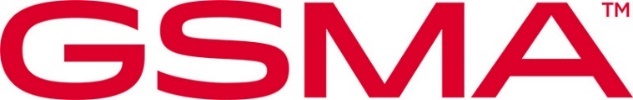 eSIM IoT Architecture and RequirementsVersion 1.126 May 2023Security Classification: Non-ConfidentialAccess to and distribution of this document is restricted to the persons permitted by the security classification. This document is subject to copyright protection. This document is to be used only for the purposes for which it has been supplied and information contained in it must not be disclosed or in any other way made available, in whole or in part, to persons other than those permitted under the security classification without the prior written approval of the Association. Copyright NoticeCopyright © 2023 GSM AssociationDisclaimerThe GSMA makes no representation, warranty or undertaking (express or implied) with respect to and does not accept any responsibility for, and hereby disclaims liability for the accuracy or completeness or timeliness of the information contained in this document. The information contained in this document may be subject to change without prior notice.Compliance NoticeThe information contain herein is in full compliance with the GSMA Antitrust Compliance Policy.This Permanent Reference Document is classified by GSMA as an Industry Specification, as such it has been developed and is maintained by GSMA in accordance with the provisions set out GSMA AA.35 - Procedures for Industry Specifications.Table of Contents1	Introduction	51.1	Overview	51.2	Scope	51.3	Intended Audience	51.4	Definition of Terms	51.5	Abbreviations	71.6	References	71.7	Conventions	82	Principles	82.1	Basic Principles	82.2	IoT Device principles	102.3	IoT Profile Principles	103	Roles	113.1	Mobile Service Provider, Operator	113.2	Subscriber, End User, eUICC Manufacturer, Device Manufacturer	114	Architecture	114.1	Architecture Diagram	114.1.2	IPA in the eUICC	124.2	Architecture Elements	134.2.1	eSIM IoT Remote Manager	134.2.2	IoT Profile Assistant	134.3	eUICC Architecture	144.3.1	eUICC Architecture Overview	144.4	Interfaces	144.4.1	Operator – SM-DP+ (ES2+)	154.4.2	Operator – eUICC (ES6)	154.4.3	SM-DP+ – eUICC (ES8+)	154.4.4	SM-DP+ – IPA (ES9+)	154.4.5	SM-DP+ – eIM (ES9+’)	154.4.6	IPA – eUICC (ES10a)	154.4.7	IPA – eUICC (ES10b)	154.4.8	IPA – SM-DS (ES11)	154.4.9	eIM – SM-DS (ES11’)	154.4.10	SM-DP+ – SM-DS (ES12)	154.4.11	eIM – eUICC (ESep)	154.4.12	eIM – IPA (ESipa)	165	Requirements	165.1	Functional Requirements	165.1.1	General Functional Requirements	165.1.2	eUICC Functional Requirements	165.1.3	eIM Functional Requirements	185.1.4	IPA Functional Requirements	185.1.5	SM-DP+ Functional Requirements	195.2	Security Requirements	195.2.1	eUICC Security Requirements	195.2.2	eIM Security Requirements	205.2.3	General Security Requirements	206	Procedures	206.1	Profile Download Procedures	206.1.1	Profile Download Triggered by eIM with Activation Code	206.1.2	eIM Initiated Direct Profile Download with SM-DS	226.1.3	eIM Assisted Profile Download Triggered by eIM with Activation Code	256.1.4	Profile Download with Default SM-DP+	286.1.5	eIM Assisted Profile Download Triggered by eIM with SM-DS	306.2	Profile Enabling	336.2.1	Profile Enabling via eIM	336.3	Profile Disabling	356.3.1	Profile Disabling via eIM	356.4	Profile Delete	376.4.1	Profile Delete via eIM	376.5	eIM Configuration	396.5.1	Add eIM Configuration Data via IPA	396.5.2	eIM Configuration via eIM	406.5.3	Complete Removal of eIM Configuration Data from the eUICC	41Annex A	Threats and Risks (Informative)	43A.1	Compromised IoT Device	43A.2	Compromised eIM	43A.3	Malicious eIM	43A.4	Privacy Leakage	43A.5	New Profile on New IoT Device	44A.6	Profile Disabling / Profile Deletion	44A.7	Profile Switch	44A.8	Profile Swap	44A.9	Cryptographic Related Risks	44A.10	Quality of Service	45A.11	Non-human or Unpredictable	45A.12	New Profile during Subscriber Journey	45A.13	Others	46Annex B	eIM Configuration Scenarios (Informative)	46B.1	eIM Configuration Performed by the EUM	46B.2	eIM Configuration Performed in the IoT Device Production	46B.3	eIM Configuration Performed in the Field by a Backend System	47B.4	eIM Configuration Performed by an eIM	48B.5	Removal of eIM Configuration	49Annex C	Profile Download Deployment Scenarios (Informative)	49C.1	Indirect Profile Download	49C.1.1	Indirect Profile Download Assisted by eIM Using AC	50C.1.2	Indirect Profile Download Assisted by eIM Using SM-DS	50C.2	Direct Profile Download	51C.2.1	Direct Profile Download Assisted by eIM Using Activation Code	51C.2.2	Direct Profile Download Assisted by eIM Using SM-DS	52C.2.3	Direct Profile Download Unassisted by eIM Using SM-DS	53C.2.4	Direct Profile Download Unassisted by eIM Using Default SM -DP+	54Annex D	Document Management	55D.1	Document History	55D.2	Other Information	58Introduction OverviewThis document specifies an architecture and requirements for remote provisioning of eUICCs in Network Constrained and/or User Interface (UI) Constrained IoT Devices.NOTE 1: The primary focus of this version of the document is to support IoT Devices that require the use of a remote Profile management entity. Permissive requirements are included to support energy and Network Constrained IoT Devices, and for IoT Devices that do not require the use of a remote Profile management entity. The document can be amended by additional requirements for these types of IoT Devices in future releases. NOTE 2: A set of basic principles for support of eSIM in IoT Devices is also presented, though, as noted, these include items for which specific or complete requirements are not included in this version of the document.ScopeThis document defines requirements and architectures to enable the remote provisioning and management of the eUICC in IoT Devices which are Network Constrained and/or UI Constrained Devices based on the architecture described in SGP.21 [1]. This framework aims to provide the basis for global interoperability among actors in IoT deployment scenarios.Intended AudienceTechnical experts within Operators, eUICC solution providers, Subscription management providers, IoT Device vendors, standards organisations, solution providers, network infrastructure vendors, Mobile Service Providers and IoT service providers and other impacted industry bodies.Definition of TermsAbbreviationsReferences Conventions“The key words “MUST”, “MUST NOT”, “REQUIRED”, “SHALL”, “SHALL NOT”, “SHOULD”, “SHOULD NOT”, “RECOMMENDED”, “MAY”, and “OPTIONAL” in this document are to be interpreted as described in RFC 2119 [4] and clarified by RFC 8174 [5], when, and only when, they appear in all capitals, as shown here.”Principles This specification will be based on the SGP.21 [1] architecture and define features related to the scope of the current document. The specification will refer to SGP.21 [1] where appropriate. This implies that to cover the whole range of eSIM provisioning for IoT Devices SGP.31 MUST be used together with SGP.21 [1].Basic PrinciplesThis section describes basic principles on what is expected from the architecture. They are used to create the adequate normative requirements in this document.NOTE: The following basic principles have been highlighted as principles that require further study in the future: BP09, BP10, BP13, BP20, BP23, BP24, BP25, BP27, BP29.IoT Device principlesIoT Profile PrinciplesAll Profile principles in SGP.21 [1] apply for this specification. The below are additional principles:Roles Mobile Service Provider, OperatorThis document adopts the definitions of SGP.21 [1] for the roles ‘Mobile Service Provider’ and ‘Operator’.Subscriptions used by IoT Devices in the scope of solutions described by this document are defined through the Subscription products/contracts and eSIM Profiles supplied by the Mobile Service Provider and their description or usage are not in scope of this document.NOTE: A Mobile Service Provider issues Subscription contracts for network access and has the commercial customer relationship. This document does not separate between service providers for specialised market segments. These are all considered as providers of Subscriptions for mobile network access.Subscriber, End User, eUICC Manufacturer, Device ManufacturerThe roles eUICC Manufacturer, Device Manufacturer, Subscriber and End User are used as defined in SGP.21 [1].Architecture This section contains the functional description of the system architecture for the eSIM IoT. Architecture elements include eUICC, SM-DP+, eIM, IPA, SM-DS and Operator. The IPA is located either in the IoT Device (IPAd) or in the eUICC (IPAe).NOTE: The interaction between a Subscriber and the Mobile Service Provider is not shown on this architecture but is expected to be similar to the interactions described in SGP.21 [1]. Architecture DiagramThe following architecture diagrams describe the roles and interfaces (Figure 1).Figure 1: eSIM IoT Functional Architecture (IPA in the IoT Device)IPA in the eUICCThe following architecture diagrams describe the architecture model (Figure 2) where the IPA is located in the eUICC.Figure 2: eSIM IoT Functional Architecture (IPA in the eUICC)Architecture ElementseSIM IoT Remote ManagerThe eSIM IoT Remote Manager is responsible for remote Profile State Management Operations (PSMO) on a single IoT Device or a fleet of IoT Devices. . If supported by the eIM, the eIM can also be used to perform eIM Configuration Operations (eCO) on the eUICC when it is associated with the eUICC.The Eim can either be a stand-alone component or a component of a higher-level functional system (e.g. device management platform).NOTE: Apart from the necessary functional and security requirements, this specification will not further describe the implementation of the Eim, neither is the interaction between a Subscriber and the Mobile Service Provider which is expected to be similar to the interactions described in SGP.21 [1].IoT Profile AssistantThe IoT Profile Assistant (IPA) provides functions that enable the Euicc in the IoT Device to be provisioned by the SM-DP+.The IPA can either be a stand-alone component or a component of a higher-level functional software in the IoT Device (e.g. device management client).The IPA provides multiple distinct functions, the Profile Download,the Discovery Service, the Notification Handling, Conveying PSMO, eCO and related results as described below. IPA Function DescriptionseUICC ArchitectureeUICC Architecture OverviewThis section describes the internal high-level architecture of the eUICC. The eUICC architecture is similar to the one used in [1]. Figure 3: eUICC Architecture (IPA in eUICC)InterfacesIn this section we define the interfaces used in this specification. Interfaces as defined in SGP.21 [1] will be referenced as appropriate.Operator – SM-DP+ (ES2+)The ES2+ interface is used by the Operator to order Profiles for specific eUICCs as well as other administrative functions as defined in SGP.21[1].Operator – eUICC (ES6)The ES6 interface is used by the Operator for the management of Operator services via OTA services. It’s used for Profile Content Management operations. This interface is defined in SGP.21[1].SM-DP+ – eUICC (ES8+)The ES8+ is a logical interface which provides a secure end-to-end channel between the SM-DP+ and the eUICC for the administration of the ISD-P and the associated Profile during download and installation. This interface is defined in SGP.21 [1].SM-DP+ – IPA (ES9+)The ES9+ interface is used to provide a secure transport for the delivery of the Bound Profile Package between the SM-DP+ and the IPA. This interface is defined in SGP.21 [1].SM-DP+ – eIM (ES9+’)The ES9+’ interface is used to provide a secure transport for the delivery of the Bound Profile Package between the SM-DP+ and the eIM. The eIM is acting on behalf of the IPA. This interface is implements the same procedures as ES9+ defined in SGP.21 [1].IPA – eUICC (ES10a)The ES10a interface is used by the IPA in the IoT Device to get the configured addresses from the eUICC for Root SM-DS, and optionally the default SM-DP+. This interface is defined in SGP.21 [1].IPA – eUICC (ES10b)The ES10b interface is used by the IPA in the IoT Device and the IPA services  in the eUICC to transfer a Bound Profile Package to the eUICC as defined in SGP.21[1]. The ES10b is also used by the IPA to transfer PSMO and eCO to the eUICC. IPA – SM-DS (ES11)The ES11 interface allows the IPA to retrieve Event Records for the respective eUICC. This interface is defined in SGP.21 [1].eIM – SM-DS (ES11’)The ES11’ interface allows the eIM to retrieve Event Records for the respective eUICC. The eIM is acting on behalf of the IPA. This interface is implements the same procedures as ES11 defined in SGP.21 [1].SM-DP+ – SM-DS (ES12)The ES12 interface allows any SM-DP+ to issue or remove Event Registrations on the SM-DS. This interface is defined in SGP.21 [1].eIM – eUICC (ESep)The ESep is a logical end-to-end interface between the eIM and the eUICC used for eUICC Package (PSMO and eCO).: eIM – eUICC (ESep) Interface RequirementseIM – IPA (ESipa)The ESipa is a logical interface between an eIM and an IPA. It could be used to trigger a Profile download at the IPA. It is also used to provide a secure transport for the delivery of PSMO and eCO between an eIM and an IPA, unless the underlying transport provides necessary security.NOTE :	The underlying transport layer can provide transport for other functions (e.g. device management) and should allow multiplexing of these functions in parallel with the ESipa.: eIM – IPA (ESipa) Interface RequirementsRequirementsFunctional RequirementsGeneral Functional RequirementseUICC Functional RequirementseIM Functional RequirementsIPA Functional RequirementsSM-DP+ Functional RequirementsSecurity Requirements eUICC Security Requirements eIM Security RequirementsGeneral Security Requirements ProceduresThis section contains the high level description of the procedures.Profile Download ProceduresProfile Download Triggered by eIM with Activation CodeThe following procedure describes the direct Profile Download procedure between the SM-DP+ and the eUICC when it’s triggered by the eIM, using an Activation Code.Start Conditions: The ordering process related to this Profile has been completed.Activation Code is generated by the Operator and made available to the eIM.Procedure: The eIM sends the AC, containing the SM-DP+ identifier, to the IPA.The IPA parses the Activation Code parameters to identify the SM-DP+ address.The IPA establishes a secure connection with the SM-DP+.Mutual Authentication between eUICC and SM-DP+ is performed. Additional information from eUICC is provided to the SM-DP+ to proceed with the Profile preparation.The SM-DP+ proceeds with the Profile preparation:Performs the eligibility check based on the provided information by the eUICC. Prepare the Bound Profile Package.NOTE: The Operator owning the Profile SHALL be able to stop the Profile download at this stage.The Bound Profile Package is downloaded to the eUICC through the IPA using the secure connection with SM-DP+.The Profile is installed by the eUICC.Successful installation of the Profile on the eUICC is acknowledged and the eIM and the SM-DP+ are notified.The Operator is notified by the SM-DP+ about the Profile InstallationEnd Conditions:A Bound Profile Package has been downloaded and installed on the eUICC in a Disabled state.NOTE: the automatic enabling for an installed profile is FFS.@startumlhide footboxskinparam sequenceMessageAlign centerskinparam sequenceArrowFontSize 11skinparam noteFontSize 11skinparam monochrome trueskinparam lifelinestrategy solidparticipant “<b>Operator” as OPEparticipant "<b>SM-DP+" as DPparticipant “<b>eIM” as EIMparticipant "<b>IPA" as IPAparticipant "<b>eUICC" as EEIM -> IPA: [1] Sends ACrnote over IPA #FFFFFF[2] Identify SM-DP+endrnoternote over IPA, DP #FFFFFF[3]Secure Connection establishmentendrnoternote over E, DP #FFFFFF[4]Mutual Authentication ProcedureAdditional information for Profile Generation is providedendrnoternote over DP #FFFFFF[5]a. Eligibility check b. Profile generation and protectionendrnoteDP -> E: [6] Profile Download rnote over E #FFFFFF[7]Profile InstallationendrnoteE -> EIM: [8] Installation ReportE -> DP: [8] Installation ReportDP -> OPE: [9] Installation Report@enduml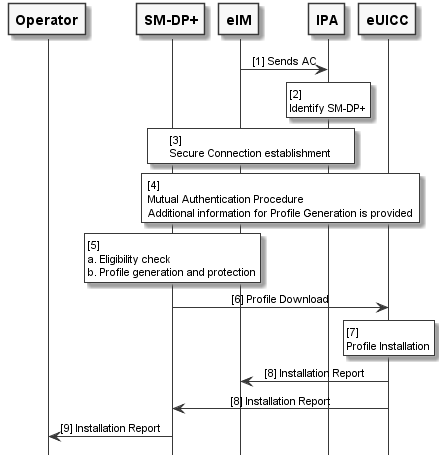 eIM Initiated Direct Profile Download with SM-DSThe following procedure describes two options for the direct Profile Download between the SM-DP+ and the eUICC. Option a) with the IPA being triggered by the eIM in order to download the corresponding Event Record from the SM-DS and Option b) with the eIM retrieving the corresponding Event Record from the SM-DS and forwarding it to the IPA for further processing.Start Conditions:The ordering process to this Profile has been completed and a respective Event Record for a Profile Download has been created via ES12.Option a) IPA is configured with the SM-DS address. Option b) eIM is configured with the SM-DS address.Procedure:Option a)A secure connection between IPA and eIM is established via ESipa.The IPA is triggered to initiate a connection to the configured SM-DS for Event Record retrieval, requests and receives information from eUICC REQUIRED to perform mutual authentication with SM-DS.The IPA establishes a secure connection to the SM-DS via ES11 Mutual Authentication between the SM-DS and the eUICC is performed. The mutual authentication is initiated and driven by the IPA and involves relaying authentication messages between the IoT Device and SM-DS.The IPA downloads the Event Record to process.Option b) A secure connection between IPA and eIM is established via ESipa.The eIM requests the IPA to get information from the eUICC REQUIRED to perform mutual authentication between the eUICC and the SM-DS.The eIM establishes a secure connection to the configured SM-DS via ES11’ Mutual authentication between the SM-DS and the eUICC is performed. The mutual authentication is initiated and driven by the eIM on behalf of the IPA and involves relaying authentication messages between the IoT Device and SM-DS including re-encoding of the messages for the two secure connections ESipa and ES11’.The eIM downloads the Event Record via ES11’, connects to the IPA and forwards the Event Record to process to the IPA.NOTE: Unrequested Profile download is to be prevented by the detailed version of this procedure.For both Option a) and Option b) the procedure continues as follows:The IPA identifies the address of the SM-DP+ where the Profile is stored.The IPA establishes a secure connection with the SM-DP+.Mutual Authentication between eUICC and SM-DP+ is performed. Additional information from eUICC is provided to the SM-DP+ to proceed with the Profile preparation.The SM-DP+ proceeds with the Profile preparation:Perform the eligibility check based on the provided information by the eUICC. Prepare the Bound Profile Package.NOTE: The Operator owning the Profile is able to stop the Profile download at this stage.The Bound Profile Package is downloaded to the eUICC through the IPA using the secure connection with SM-DP+.The Profile is installed by the eUICC.Successful installation of the Profile on the eUICC is acknowledged and both the eIM and the Notification Receivers are informed.End Conditions:A Bound Profile Package has been downloaded and installed on the eUICC in a Disabled state.NOTE: the automatic enabling for an installed profile is FFS.@startumlhide footboxskinparam sequenceMessageAlign centerskinparam sequenceArrowFontSize 11skinparam noteFontSize 11skinparam monochrome trueskinparam lifelinestrategy solidparticipant “<b>Operator” as OPEparticipant "<b>SM-DP+" as DPparticipant "<b>SM-DS" as DSparticipant “<b>eIM” as EIMparticipant "<b>IPA" as IPAparticipant "<b>eUICC" as EGroup Option a)  rnote over EIM, IPA #FFFFFF    [1] Secure Connection establishment via ESipa  endrnote  EIM -> IPA: [2] trigger connection establishment to DS  IPA -> E: [2a] request information for mutual authentication  E -> IPA: [2b] information for mutual authentication  rnote over IPA, DS #FFFFFF    [3] Establish secure Connection via ES11  endrnote  rnote over DS, E #FFFFFF    [4] Mutual Authentication  endrnote  DS -> IPA: [5] Event RecordendGroup Option b)  rnote over EIM, IPA #FFFFFF    [1] Secure Connection establishment via ESipa  endrnote  EIM -> IPA: [2] request information for mutual authentication  IPA -> E: [2a] request information for mutual authentication  E -> IPA: [2b] information for mutual authentication  IPA -> EIM: [2c] information for mutual authentication  rnote over EIM, DS #FFFFFF    [3] Establish secure Connection via ES11'  endrnote  rnote over DS, E #FFFFFF    [4] Mutual Authentication  endrnote  DS -> EIM: [5] Download Event Record  EIM -> IPA: [5] Event Recordendrnote over IPA #FFFFFF[6] Identify SM-DPendrnoternote over IPA, DP #FFFFFF[7] Secure Connection establishmentendrnoternote over E, DP #FFFFFF[8] Mutual Authentication Procedure    Additional information for Profile Generation is providedendrnoternote over DP #FFFFFF[9]a. Eligibility check b. Bound Profile Package    generationendrnoteDP -> E: [10] Profile Download rnote over E #FFFFFF[11] Profile InstallationendrnoteE -> EIM: [12] Installation ReportE -> DP: [12] Installation Report@enduml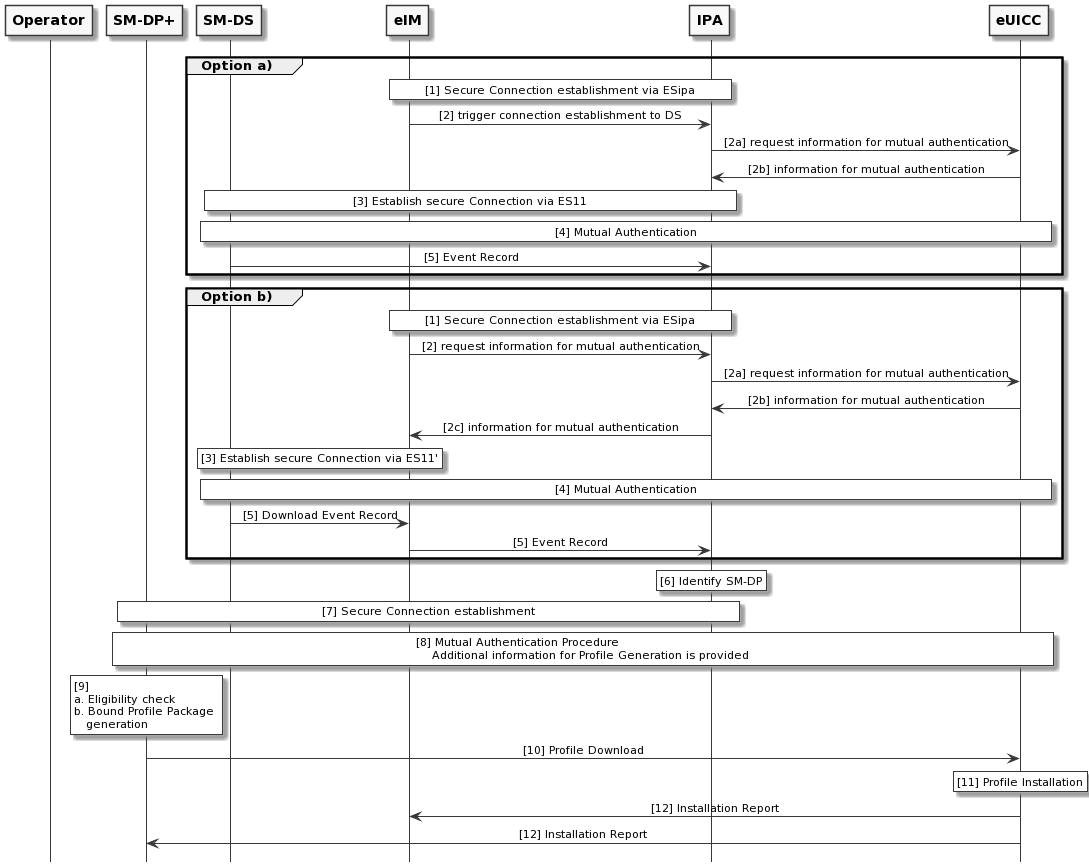 eIM Assisted Profile Download Triggered by eIM with Activation CodeThe following procedure describes the indirect Profile Download procedure between the SM-DP+ and the eUICC where the eIM assists with the Profile download. The Profile download is triggered by the eIM using an Activation Code.Start Conditions: The ordering process related to this Profile has been completed.The Activation Code is available at the eIM.Procedure:The secure connection between the IPA and the eIM is established via ESipa.The eIM parses the Activation Code (AC) to identify the SM-DP+ address.The eIM establishes a secure connection with the SM-DP+.Mutual Authentication between eUICC and SM-DP+ is performed. The mutual authentication is initiated and driven by the eIM on behalf of the IPA and involves relaying authentication messages between the IoT Device and SM-DP+ including re-encoding of the messages for the two different secure connections.NOTE: The Matching Id from the AC is provided by the eIM to IPA as part of the mutual authentication exchange.The SM-DP+ proceeds with the Profile preparation:Performs the eligibility check based on the provided eUICC and IoT Device information. Prepare the Bound Profile Package.NOTE: The Operator owning the Profile SHALL be able to stop the Profile download at this stage.The eIM receives the Bound Profile Package from the SM-DP+ using the secure connection with SM-DP+. The Bound Profile Package is loaded to the eUICC:The eIM sends a request to IPA to load the Bound Profile Package to the eUICC. The request contains the Bound Profile Package and is sent using the secure connection with the IoT Device/IPA. IPA loads the Bound Profile Package to the eUICC.The Profile contained in the Bound Profile Package is installed by the eUICC.Successful installation of the Profile is reported back to the eIM in the response to the request from the eIM. The response contains a Profile installation result Notification signed by the eUICC.The eIM delivers the Notification to the SM-DP+ using the secure connection with SM-DP+.The Operator is notified by the SM-DP+ about the Profile InstallationEnd Conditions:A Bound Profile Package has been downloaded and the Profile contained in the Bound Profile Package is installed on the eUICC. The Profile is in Disabled state.NOTE: the automatic enabling for an installed profile is FFS.@startumlhide footboxskinparam sequenceMessageAlign centerskinparam sequenceArrowFontSize 11skinparam noteFontSize 11skinparam monochrome trueskinparam lifelinestrategy solidparticipant "operator" as operator #whiteparticipant "SM-DP+" as smdp #whiteparticipant eIM as eim #whiteparticipant "IPA" as ipa #whiteparticipant eUICC as euicc #white'title eIM Assisted Profile Download triggered by eIM with Activation Codegroup Proceduregroup device/IPA establishes a secure \n          connection with eIMeim <-> ipa : <b>1. </b>Secure session between\n    eIM and device/IPAnote right #whiteDevice / devicemanagement protocoldependent, e.g. (D)TLSend noteendnote over eim #white: <b>2. </b>eIM parses the Activation Code \n     to extract SM-DP+ addressgroup eIM establishes a secure \n          connection with SM-DP+eim <-> smdp : <b>3. </b>TLS session between eIM and SM-DP+note right #whiteCheck SMDPideIM authenticatesSM-DP+end noteend'group Mutual authentication between eUICC and SM-DP+'smdp <-> euicc : <b>4 </b>Mutual authentication between eUICC and SM-DP+note over smdp, euicc #white  4. Mutual authentication between SM-DP+ and eUICCend note'end group Bound Profile Package Downloadgroup optnote over smdp #white : <b>5.a </b>Eligibility check,\n     inform Operator...\n   (refer to SGP.21)endnote over smdp #white : <b>5.b </b>Prepare Bound Profile Packageeim <- smdp : <b>6. </b>Bound Profile Package\n     (refer to SGP.21)eim -> ipa : <b>7.a </b>Bound Profile Packageipa -> euicc : <b>7.b </b>Bound Profile Package\n     (refer to SGP.21)euicc -> euicc : <b>8. </b> eUICC verifies and\n    installs Bound Profile Packageipa <- euicc : <b>9. </b>response (result \nnotification signed by eUICC)eim <- ipa : <b>9. </b>response (notification)eim -> smdp : <b>10. </b>notificationoperator <- smdp : <b>11. </b>notificationendend@enduml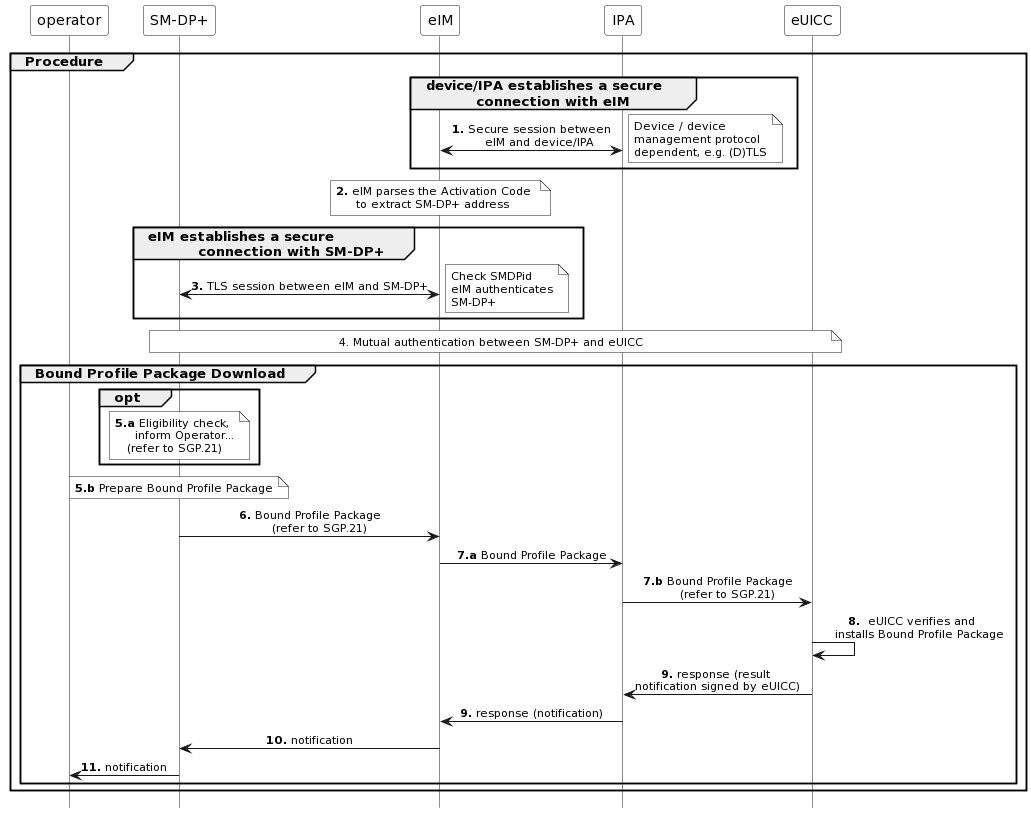 Profile Download with Default SM-DP+The following procedure describes the direct Profile Download procedure between the SM-DP+ and the eUICC using Default SM-DP+ address.Start Conditions: The ordering process related to this Profile has been completed.At least one default SM-DP+ address is configured in the eUICC or IPA. Procedure: The IPA is triggered to initiate a Profile Download from the configured default SM-DP+ address.The IPA establishes a secure connection to the SM-DP+.Mutual Authentication between eUICC and SM-DP+ is performed. Additional information from eUICC is provided to the SM-DP+ to proceed with the Profile preparation.The SM-DP+ proceeds with the Profile preparation:Performs the eligibility check based on the provided information by the eUICC. Prepare the Bound Profile Package.NOTE: The Operator owning the Profile SHALL be able to stop the Profile download at this stage.The Bound Profile Package is downloaded to the eUICC through the IPA using the secure connection with SM-DP+.The Profile is installed by the eUICC.Successful installation of the Profile on the eUICC is acknowledged and the eIM (if any) and the SM-DP+ are notified.The Operator is notified by the SM-DP+ about the Profile InstallationThe IPA can request the eUICC to enable the Profile and continue with step 10. Otherwise, the procedure stops.If the eUICC is configured to support automatic enabling using default SM-DP+, the eUICC enables the installed Profile. Otherwise, the procedure stops.The SM-DP+ and the eIM (if any) are notified about the Profile enabling result.The Operator is notified by the SM-DP+ about the Profile enabling result.NOTE: it is the responsibility of the Operator to notify the Mobile Service Provider. NOTE: steps 8 and 12 could be executed in parallel by the SM-DP+.End Conditions:A Bound Profile Package has been downloaded and installed on the eUICC in a Disabled state.@startumlhide footboxskinparam sequenceMessageAlign centerskinparam sequenceArrowFontSize 11skinparam noteFontSize 11skinparam monochrome trueskinparam lifelinestrategy solidparticipant “<b>Operator” as OPEparticipant "<b>Default SM-DP+" as DPparticipant “<b>eIM” as EIMparticipant "<b>IPA" as IPAparticipant "<b>eUICC" as Ernote over IPA #FFFFFF[0] Default SM-DP+ addressis configuredendrnoteIPA -> DP: [1] Profile Download Requestrnote over DP, IPA #FFFFFF[2] Secure connection establishmentendrnoternote over DP, E #FFFFFF[3] Mutual authentication procedureAdditional information for Profile generation is providedendrnoternote over DP #FFFFFF[4]a. Eligibility check b. Bound Profile Package generationendrnoteDP -> E: [5] Profile Download rnote over E #FFFFFF[6] Profile InstallationendrnoteE -> EIM: [7] Installation ReportE -> DP: [7] Installation ReportDP -> OPE: [8] Installation ReportIPA -> E: [9] Enable using default SM-DP+rnote over E #FFFFFF[10] Profile EnablingendrnoteE --> EIM: [11] Enabling NotificationE -> DP: [11] Enabling NotificationDP -> OPE: [12] Enabling Notification@enduml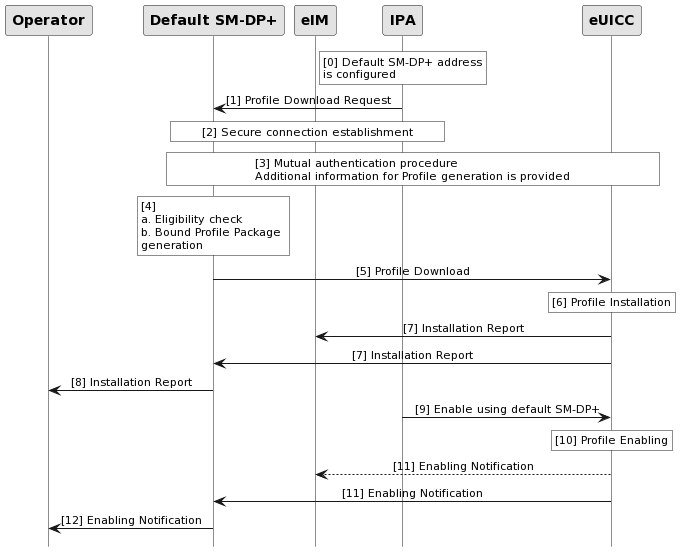 eIM Assisted Profile Download Triggered by eIM with SM-DSThe following procedure describes the indirect Profile Download procedure between the SM-DP+ and the eUICC using the SM-DS where the eIM assists with both the retrieval of the Event Record and the Profile Download. Start Conditions:The ordering process to this Profile has been completed and a respective Event Record for a Profile Download has been created via ES12.The SM-DS address is available at the eIM.Procedure:The secure connection between IPA and eIM is established via ESipa.The eIM requests the IPA to get information from the eUICC REQUIRED to perform mutual authentication between the eUICC and the SM-DS.The eIM establishes a secure connection to the configured SM-DS Mutual authentication between the SM-DS and the eUICC is performed. The mutual authentication is initiated and driven by the eIM on behalf of the IPA and involves relaying authentication messages between the IoT Device and SM-DS including re-encoding of the messages for the two secure connections ESipa and ES11’.The eIM downloads the Event Record via ES11’.The eIM identifies the address of the SM-DP+ where the Profile is stored.The eIM establishes a secure connection with the SM-DP+ and establishes a secure connection to the IPA.Mutual authentication between eUICC and SM-DP+ is performed. The mutual authentication is initiated and driven by the eIM on behalf of the IPA and involves relaying authentication messages between the IoT Device and SM-DP+ including re-encoding of the messages for the two secure connections ESipa and ES9+’. Additional information from eUICC is provided to the SM-DP+ to proceed with the Profile preparation.The SM-DP+ proceeds with the Profile preparation:Perform the eligibility check based on the provided information by the eUICC. Prepare the Bound Profile Package.NOTE: The Operator owning the Profile is able to stop the Profile download at this stage.The eIM receives the Bound Profile Package from the SM-DP+ via ES9+’The Bound Profile Package is loaded to the eUICC:The eIM sends a request to IPA to load the Bound Profile Package to the eUICC. The request contains the Bound Profile Package and is sent using the secure connection with the IoT Device/IPA. IPA loads the Bound Profile Package to the eUICC.The Profile contained in the Bound Profile Package is installed by the eUICC.Successful installation of the Profile on the eUICC is reported back to the eIM in the response to the request from the eIM. The response contains a Profile installation result Notification signed by the eUICC.The eIM delivers the Notification to the SM-DP+ using the secure connection with SM-DP+.The Operator is notified by the SM-DP+ about the Profile Installation.End Conditions:A Bound Profile Package has been downloaded and installed on the eUICC in a Disabled state.NOTE: the automatic enabling for an installed profile is FFS.@startumlhide footboxskinparam sequenceMessageAlign centerskinparam sequenceArrowFontSize 11skinparam noteFontSize 11skinparam monochrome trueskinparam lifelinestrategy solidparticipant “<b>Operator” as OPEparticipant "<b>SM-DP+" as DPparticipant "<b>SM-DS" as DSparticipant “<b>eIM” as EIMparticipant "<b>IPA" as IPAparticipant "<b>eUICC" as Ernote over EIM, IPA #FFFFFF[1] Secure connectionendrnoteEIM -> E: [2] Request eUICC information E -> EIM: [2] Provide eUICC information rnote over EIM, DS #FFFFFF[3] Secure connection establishmentendrnoternote over DS, E #FFFFFF[4] Mutual authentication procedureendrnoteDS -> EIM: [5] Download Event Record via ES11'rnote over EIM #FFFFFF[6] Identify SM-DP+endrnoternote over EIM, DP #FFFFFF[7] Secure connection establishmentendrnoternote over E, DP #FFFFFF[8] Mutual authentication ProcedureAdditional information for Profile generation is providedendrnoternote over DP #FFFFFF[9]a. Eligibility check b. Bound Profile Package generationendrnoteDP -> EIM: [10] Profile Download rnote over EIM, E #FFFFFF[11] Profile Installation via IPA[a] eIM requests IPA to load BPP into eUICC[b] IPA loads BPP into eUICCendrnoternote over E #FFFFFF[12] Profile installationendrnoteE -> EIM: [13] Profile Installation ReportEIM -> DP: [14] Notification DeliveryDP -> OPE: [15] Profile Installation Report@enduml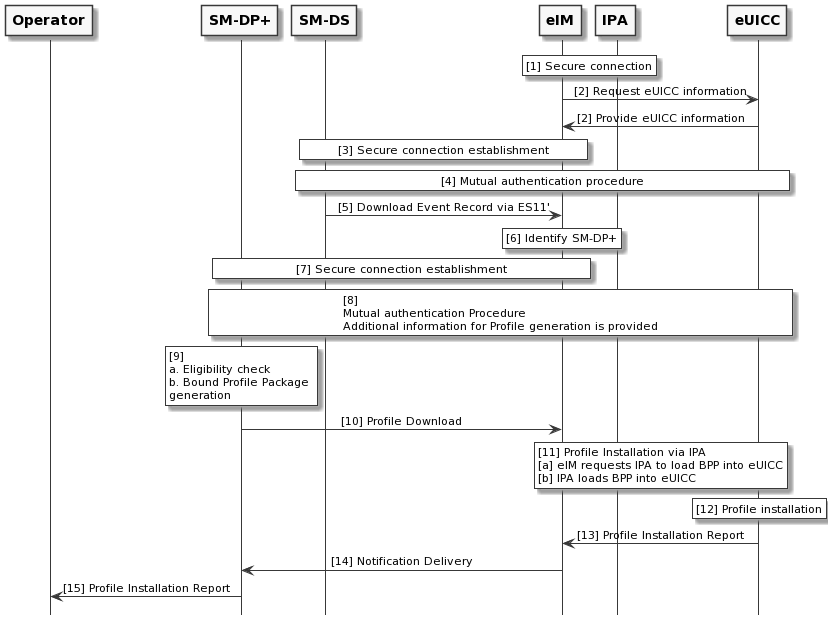 Profile EnablingProfile Enabling via eIM The following procedure describes the Profile Enabling procedure via the eIM.Start Conditions: The eIM and the eUICC are associated.The target Profile has been selected by the eIM.Procedure: The eIM prepares and signs the Profile Enabling request for the target Profile and sends it to the IPA. The IPA sends the signed Profile Enabling request for the target Profile to the eUICC.The eUICC verifies that the Profile Enabling request is signed by an eIM that is configured in the eUICC as an Associated eIM.If the verification fails, the eUICC aborts the procedure. If the verification is successful, the eUICC disables the currently enabled Profile, if any, and enables the target Profile.If the Profile is already enabled, no error SHOULD be generated. The IPA retrieves the signed result of the enabling of the target Profile from the eUICC.The IPA includes the signed result from the eUICC into a response to the eIM to notify about the result of the Profile Enabling execution.If the eIM cannot be notified and if the Rollback Mechanism has been requested by the eIM, the IPA informs the eUICC to execute the Rollback Mechanism. The eUICC informs the IPA, and the IPA informs the eIM of the enabling of the previously enabled Profile. The procedure stops here.The IPA retrieves the pending Notifications from the eUICC and sends the Notifications to the Notification Receivers.End Conditions:If the Rollback Mechanism has been executed, the previously enabled Profile is enabled. Otherwise, the target Profile is enabled and the previously enabled Profile, if any, is disabled. @startumlhide footboxskinparam sequenceMessageAlign centerskinparam sequenceArrowFontSize 11skinparam noteFontSize 11skinparam monochrome trueskinparam lifelinestrategy solidparticipant "<b>SM-DP+" as DPparticipant “<b>eIM” as EIMparticipant "<b>IPA" as IPAparticipant "<b>eUICC" as EEIM -> IPA: [1] Signed Profile Enable RequestIPA -> E: [2] Signed Profile Enable Requestrnote over E #FFFFFF[3]Verification of the Associated eIM signature[4]If verification fails, abort procedureendrnoternote over E #FFFFFF[5]Disable currently Enabled ProfileEnable target Profilea. If target profile is already enabledgenerates no errorendrnoteE -> IPA: [6] Signed Profile Enabling result alt Device is successfully connectedIPA -> EIM: [7] Signed Profile Enabling resultE -> IPA: [8] Profile Enabling NotificationIPA -> DP: [8] Profile Enabling Notificationelse [7.a] Connectivity failure and Rollback configuredIPA -> E: Rollback Mechanismrnote over E #FFFFFFDisable target Profile,Enable previously enabled ProfileendrnoteE -> IPA: Signed Profile Rollback informationIPA -> EIM: Signed Profile Rollback informationend@enduml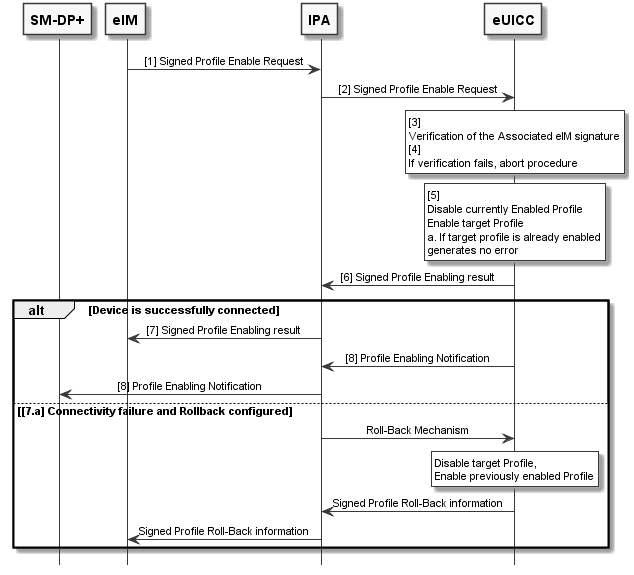 Profile DisablingProfile Disabling via eIM The following procedure describes the Profile Disabling procedure via the eIM.Start Conditions: The eIM is configured in the eUICC as an Associated eIM.The target Profile has been selected by the eIM.Procedure: The eIM prepares and signs a Profile Disabling request for the target Profile and sends it to the IPA The IPA sends the signed Profile Disable request for the target Profile to the eUICCThe eUICC verifies that the Profile Disable request is signed by an eIM that is configured in the eUICC as an Associated eIM.If the verification fails, the eUICC aborts the procedure. If the verification is successful, the eUICC disables the target enabled Profile.If the Profile is already disabled, no error SHOULD be generated. The IPA retrieves the signed result IPA of the disabling of the target Profile from the eUICCThe IPA includes the signed result from the eUICC into a response to the eIM. The IPA retrieves the pending Notifications from the eUICC and sends the Notifications to the Notification Receivers.End Conditions:The target Profile is disabled. Mobile connectivity not available NOTE: the automatic enabling for an installed Profile and Profile Switch is FFS.@startumlhide footboxskinparam sequenceMessageAlign centerskinparam sequenceArrowFontSize 11skinparam noteFontSize 11skinparam monochrome trueskinparam lifelinestrategy solidparticipant "<b>SM-DP+" as DPparticipant “<b>eIM” as EIMparticipant "<b>IPA" as IPAparticipant "<b>eUICC" as EEIM -> IPA: [1] Signed Profile Disable requestIPA -> E: [2] Signed Profile Disable Requestrnote over E #FFFFFF[3]Verification of the Associated eIM signature[4]If verification fails, abort procedureendrnoternote over E #FFFFFF[5]Disable the target Profilea. If target profile is already disabledgenerates no errorendrnoteE -> IPA: [6] Signed Profile Disabling result IPA -> EIM: [7] Signed Profile Disabling resultE -> IPA: [8] Profile Disabling NotificationIPA -> DP: [8] Profile Disabling Notification@enduml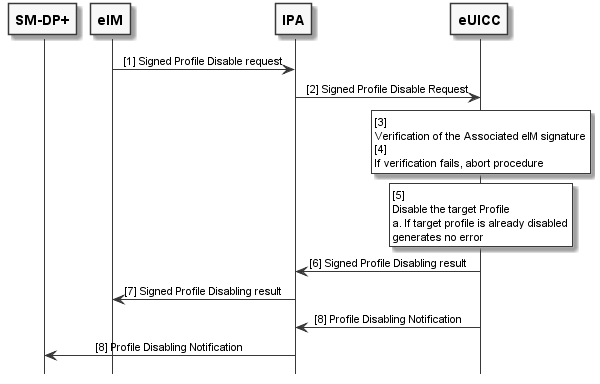 Profile DeleteProfile Delete via eIM The following procedure describes the Profile Delete procedure via the eIM.Start Conditions: The target Profile is present in the eUICC in disable state  The eIM is configured in the eUICC as an Associated eIM.The target Profile has been selected by the eIM.Procedure:The eIM prepares and signs a Profile Delete request for the target Profile and sends it to the IPA. The IPA sends and signs Profile Delete request for the target Profile to the eUICC.The eUICC verifies that the Profile Delete operation is signed by an eIM that is configured in the eUICC as an Associated eIM. If the verification fails, the eUICC aborts the procedure. The eUICC verifies that the target Profile is disabled. If the verification fails, the eUICC aborts the procedure and informs the eIM. NOTE: How the eIM is informed is left to the technical realisation. If the verification is successful, the eUICC deletes the target Profile and all the data associated to this Profile.The IPA retrieves the signed result of the deletion of the target Profile from the eUICC.The IPA includes the signed result from the eUICC into a response to the eIM.The IPA retrieves the pending Notifications from the eUICC and sends the Notifications to the Notification ReceiversEnd Conditions:The target Profile is deleted. @startumlhide footboxskinparam sequenceMessageAlign centerskinparam sequenceArrowFontSize 11skinparam noteFontSize 11skinparam monochrome trueskinparam lifelinestrategy solidparticipant "<b>SM-DP+" as DPparticipant “<b>eIM” as EIMparticipant "<b>IPA" as IPAparticipant "<b>eUICC" as EEIM -> IPA: [1] Signed Profile Delete requestIPA -> E: [2] Signed Profile Delete Requestrnote over E #FFFFFF[3]Verification of the Associated eIM signature[4]If verification fails, abort procedureendrnoternote over E #FFFFFF[5]Verification of the target Profile is disabledendrnoteE –> IPA: [6] ErrorIPA –> EIM: [6] Errorrnote over E #FFFFFF[7]Profile DeletionendrnoteE -> IPA: [8] Signed Profile Delete result IPA -> EIM: [9] Signed Profile Delete resultE -> IPA: [10] Profile Delete NotificationIPA -> DP: [10] Profile Delete Notification@enduml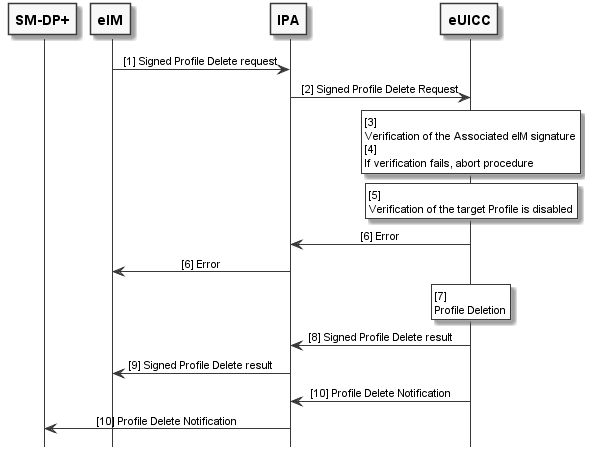 eIM Configuration Add eIM Configuration Data via IPAThe following procedure describes adding eIM Configuration Data to the eUICC when no eIM is associated within the eUICC.Start Conditions: No eIM is associated within the eUICCProcedure: The IPA sends the eCO, including the eIM Configuration Data to the eUICC.The eUICC checks if an Associated eIM exists. If no eIM is associated, the eUICC executes the eCO, elsethe eUICC aborts the procedure.The IPA retrieves the result of the eCO from the eUICCEnd Conditions:The eIM Configuration Data of the Associated eIM is stored in the eUICC.@startumlhide footboxskinparam sequenceMessageAlign centerskinparam sequenceArrowFontSize 11skinparam noteFontSize 11skinparam monochrome trueskinparam lifelinestrategy solidparticipant "<b>IPA" as IPAparticipant "<b>eUICC" as EIPA -> E: [1] eCOrnote over E #FFFFFF[2]eIM is already associated to the eUICC ?[a]: no eIM associated -> execute eCO [b]: eIM associated -> abort procedureendrnoteE -> IPA: [3] eCO result@enduml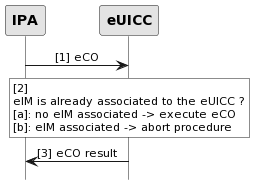 eIM Configuration via eIMThe following procedure describes adding eIM Configuration Data to the eUICC when an eIM is associated within the eUICC.Start Conditions: An eIM is associated with an eUICC.Procedure: The eIM prepares and signs an eCO and sends it to the IPA. The IPA sends the signed eCO to the eUICC.The eUICC verifies that the eCO is signed by an eIM that is configured in the eUICC as an Associated eIM.If the verification is successful, the eUICC processes the eCO elsethe eUICC aborts the procedure.The IPA retrieves the signed result from the eUICC.The IPA includes the signed result from the eUICC into a response to the eIM. End Conditions:The requested eIM Configuration Data is stored in or removed from the eUICC.@startumlhide footboxskinparam sequenceMessageAlign centerskinparam sequenceArrowFontSize 11skinparam noteFontSize 11skinparam monochrome trueskinparam lifelinestrategy solidparticipant “<b>eIM” as EIMparticipant "<b>IPA" as IPAparticipant "<b>eUICC" as EEIM -> IPA: [1] Signed eCOIPA -> E: [2] Signed eCOrnote over E #FFFFFF[3]Operation is signed by an Associated eIM ?[a]: Signature verification succesful -> execute eCO[b]: Signature verification fails -> abort procedureEndrnoteE -> IPA: [4] Signed eCO resultIPA -> EIM: [5] Signed eCO result@enduml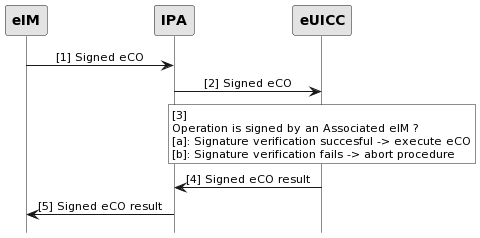 Complete Removal of eIM Configuration Data from the eUICCThe following procedure describes how to completely remove all eIM Configuration Data from the eUICC.Start Conditions: An eIM is associated within the eUICCProcedure: The IPA sends the eIM Configuration Data removal operation to the eUICC.The eUICC executes the operation and removes all available eIM Configuration Data stored in it.The IPA retrieves the result of the operation from the eUICC.End Conditions:The eIM Configuration Data is completely removed from the eUICC.The eUICC is not associated with any eIM anymore.@startumlhide footboxskinparam sequenceMessageAlign centerskinparam sequenceArrowFontSize 11skinparam noteFontSize 11skinparam monochrome trueskinparam lifelinestrategy solidparticipant "<b>IPA" as IPAparticipant "<b>eUICC" as EIPA -> E: [1] eIM Configuration Data removal operationrnote over E #FFFFFF[2]eUICC removes all eIM Configuration Data stored in itendrnoteE -> IPA: [3] eIM Configuration Data removal operation result@enduml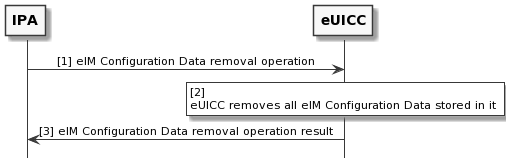 Threats and Risks (Informative) This section lists and describes different types of risks that are considered by the architecture as described within this specification.Compromised IoT Device: Compromised IoT Device RisksCompromised eIMAn authorized and legitimate eIM is manipulated and compromised.: Compromised eIM RisksMalicious eIMA malicious eIM is both not authorized and illegitimate, e.g. malicious eIM acts as man-in-the-middle.: Malicious eIM RisksPrivacy LeakageLeakage of privacy relevant data on the interface between the eIM and the IoT Device.: Loss of Privacy Risks New Profile on New IoT Device: New Profile on New IoT Device RisksProfile Disabling / Profile Deletion :Profile Disabling or Deletion RisksProfile Switch: Profile Switching RisksProfile Swap: Profile Swapping RisksCryptographic Related Risks: Cryptographic Related Risks	Quality of Service: Quality of Service RisksNon-human or Unpredictable: Non-human or Unpredictable RisksNew Profile during Subscriber Journey: New Profile during Subscriber Journey RisksOthers: Other RiskseIM Configuration Scenarios (Informative) This section describes different types of eIM configuration scenarios that are considered by the architecture described in this specification. 
This section contains some examples and is not limited to them. eIM Configuration Performed by the EUMThe EUM performs the loading of the eIM Configuration Data into the eUICC the during eUICC manufacturing process. 
The mechanisms are EUM specific and not described in this specification. The security of EUM production scenarios is covered by SAS UP.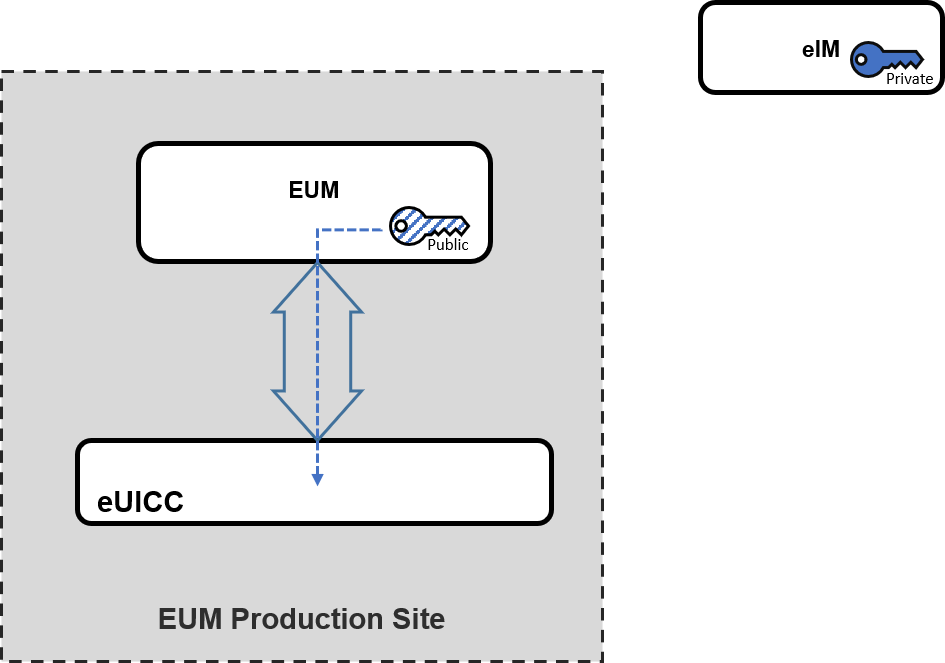 Figure 4: eIM Configuration performed by the EUMeIM Configuration Performed in the IoT Device ProductionA production tool communicates with the IoT Device and establishes a secure link to the IPA to trigger eIM Configuration and to provide the eIM Configuration Data. The IPA transfers the eCO and corresponding results to/from the eUICC. 
NOTE: The mechanism and security applied between the production tool and the IPA are left to the implementation. Secure link between production tool and IPA can be provided by the underlying transport between production tool and IoT Device.
NOTE: IoT Device Production can be understood in a broader sense (e.g. module production, device production, warehouse, logistic partner, field technician etc.). 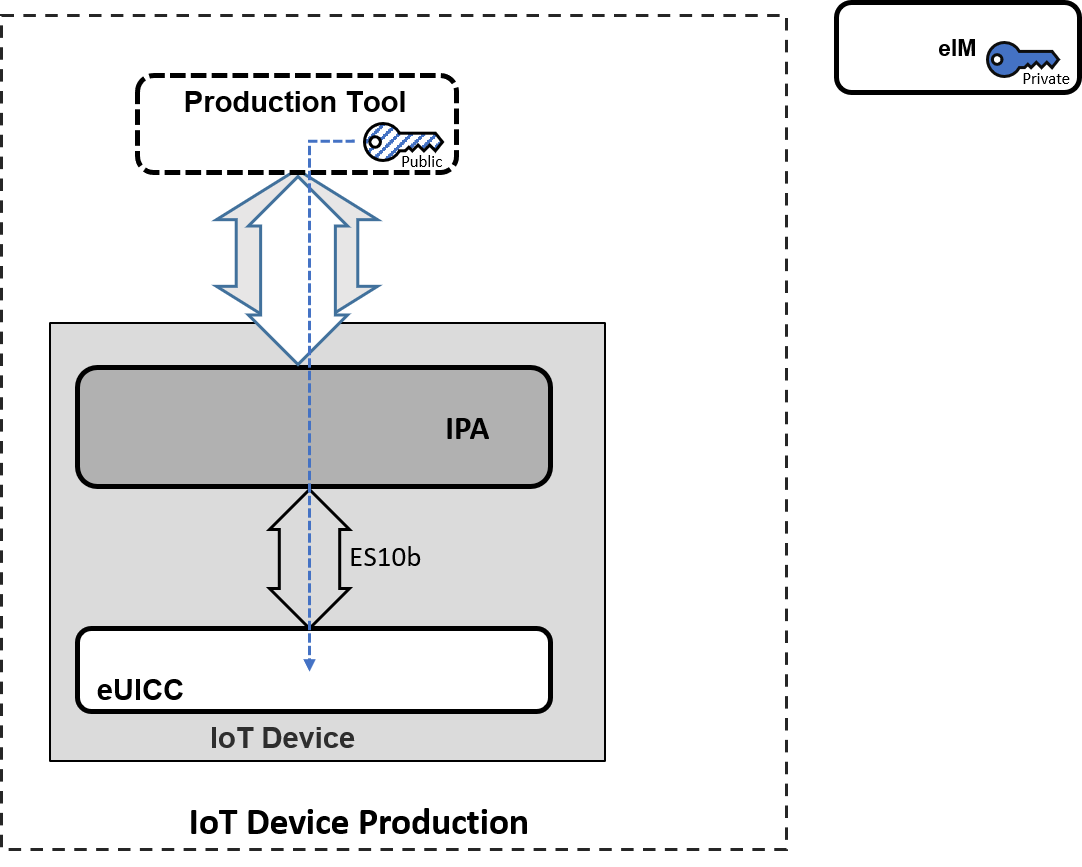 Figure 5: eIM Configuration performed in IoT Device productioneIM Configuration Performed in the Field by a Backend SystemA backend system (e.g. smart meter management platform or mobile application) has already a communication in place with the IoT Device. The backend system establishes a secure link to the IPA to trigger eCO. The IPA transfers the eCOs and corresponding results to/from the eUICC. NOTE: The mechanism and security applied between the backend system and the IPA are left to the implementation. Secure link between backend system and IPA can be provided by the underlying transport between backend system and IoT Device.

NOTE: General clarification and illustrated in Figure 6, the eIM can, but does not have to be part of the backend system.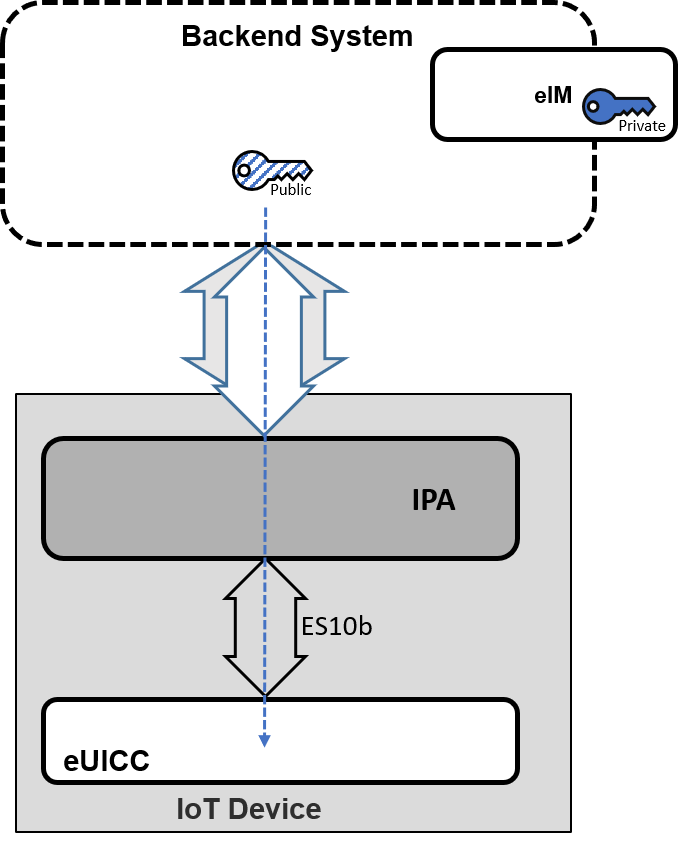 Figure 6: eIM Configuration performed in the field by a backend systemeIM Configuration Performed by an eIMA backend system (e.g. smart meter management platform or mobile application) has already a communication in place with the IoT Device. In this example, the eIM_A is considered as part of this backend system and is already associated to the eUICC.To associate a new eIM_B to the eUICC, the eIM_A prepares eCO including the public key information of eIM_B and signs the eCO with its private eIM_A key. The eIM_A sends the signed eCO to the IPA and the IPA forwards the eCO to the eUICC, which proves the signature before executing the eCO. After succeful execution eIM_B is associated to the eUICC.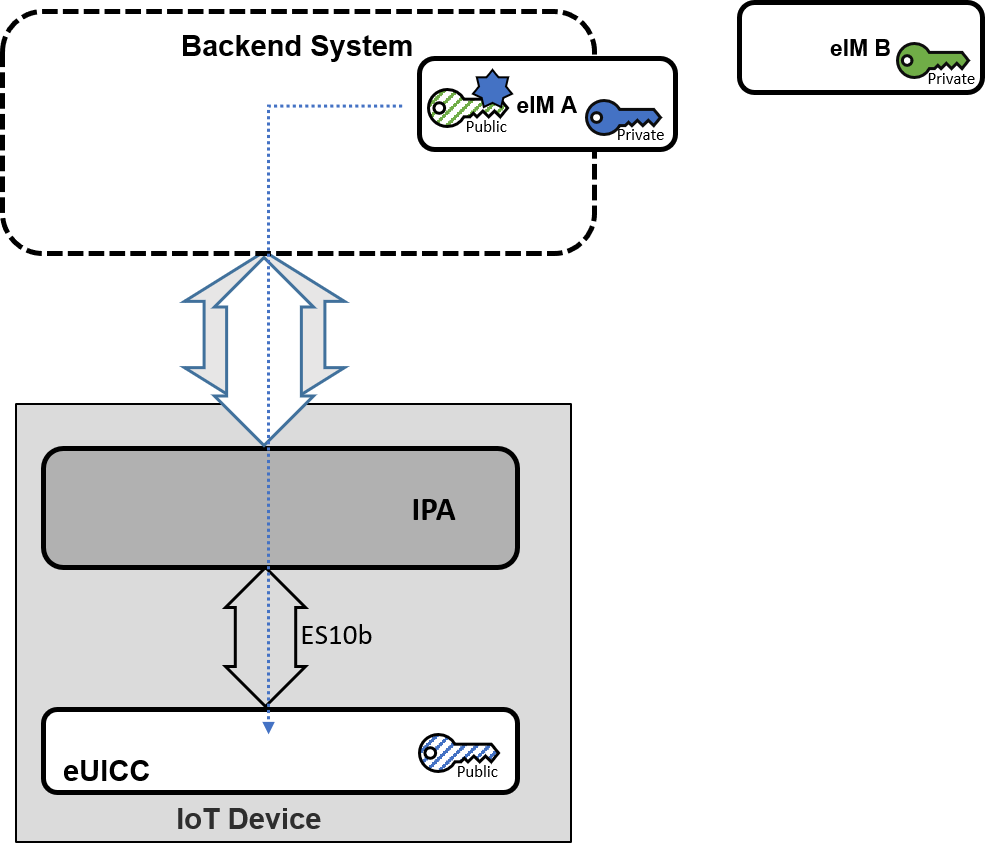 Figure 7: eIM Configuration performed by an eIMRemoval of eIM Configuration A backend system (e.g. smart meter management platform or mobile application) has already a communication in place with the IoT Device. The backend system establishes a secure link to the IPA to trigger the removal of the eIM Configuration Data.The IPA transfers the operations and corresponding results to/from the eUICC. NOTE: The removal of the eIM association(s) might be realised by a kind of reset functionality by the IoT Device, protected against misuse.NOTE: The mechanism and security applied between the backend system and the IPA are left to the implementation. Secure link between backend system and IPA can be provided by the underlying transport between backend system and IoT Device.

NOTE: General clarification and illustrated in Figure 8, the eIM can, but does not have to be part of the backend system.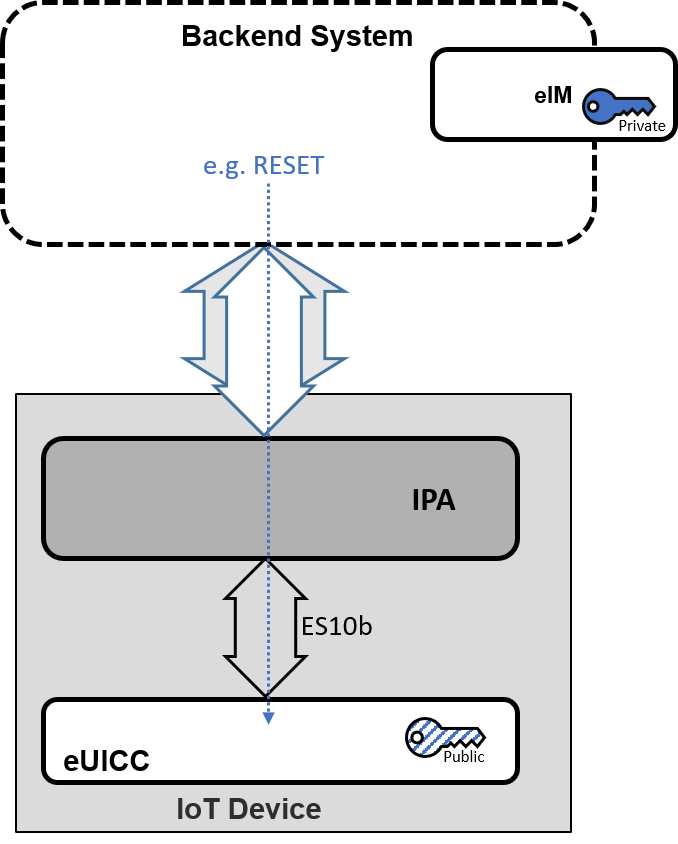 Figure 8: Removal of eIM Configuration Profile Download Deployment Scenarios (Informative) This Annex gives some examples of deployment scenarios for the Profile download operations.Indirect Profile Download In Indirect Profile download scenarios, the eIM is always involved in the Profile download operation. It is acting as a support between the SM-DP+ and the IPA. Hence, ES9+’ and ESipa are used for Profile Download. The transfer of the Profile from the SM-DP+ to the eIM is done using ES9+’. The transfer of the Profile from the eIM to the IPA is done using ESipa. ES8+ is always used between the SM-DP+ and the eUICC.Indirect Profile Download Assisted by eIM Using AC In this example (see Figure 9), the Profile download is triggered using the Activation Code. 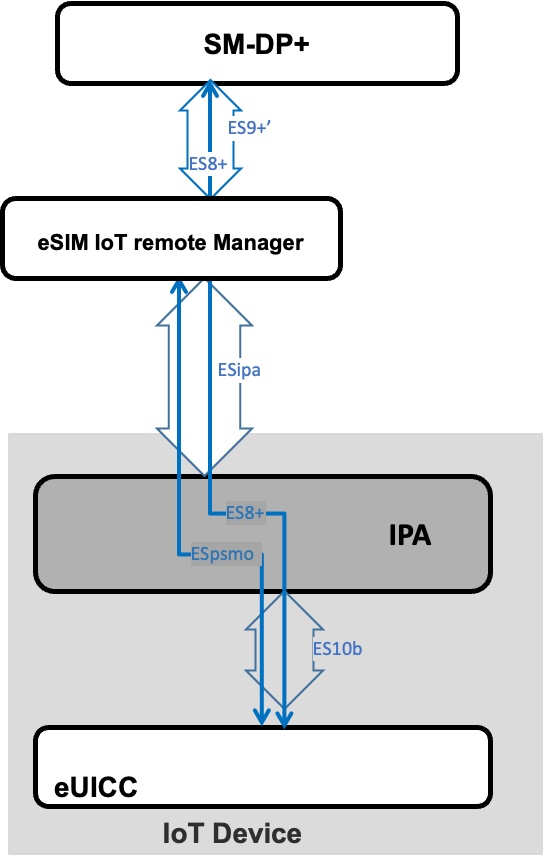 Figure 9: Indirect Profile download assisted by eIM using ACIndirect Profile Download Assisted by eIM Using SM-DS In the example shown in Figure 10, the Profile download is triggered using SM-DS. The Profile download Event Record is retrieved by the eIM using ES11’.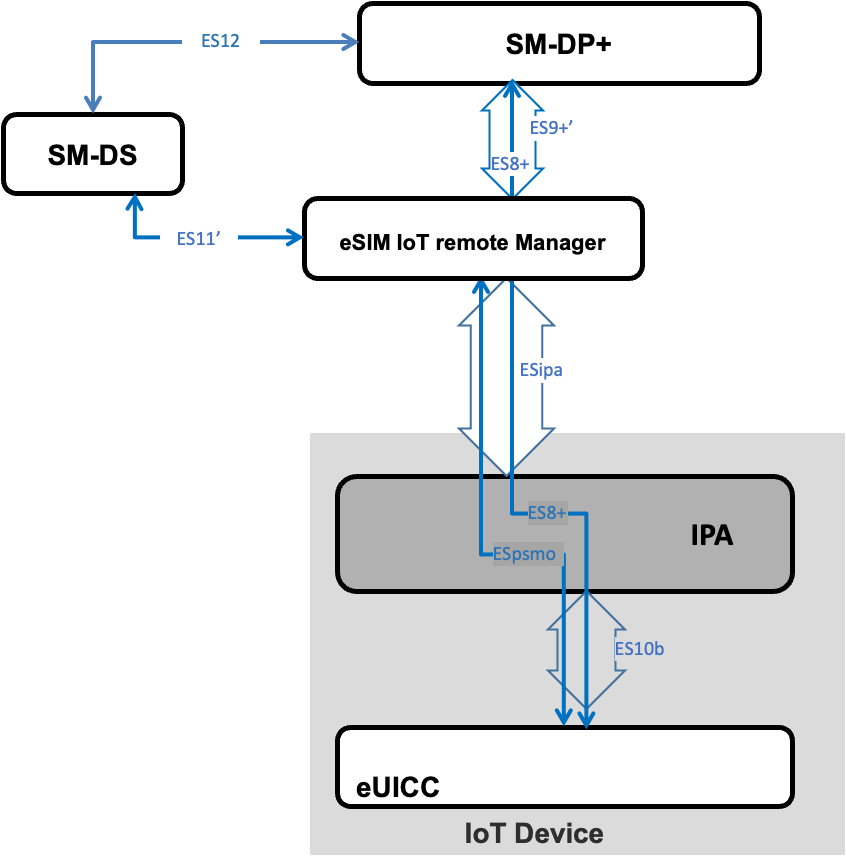 Figure 10: Indirect Profile download assisted by eIM using SM-DSDirect Profile DownloadIn direct Profile download scenarios, ES9+’ and ESipa are not used for Profile download. This means that the eIM doesn’t use an ES9+’ interface with the SM-DP+ for the Profile download.The transfer of the Profile from the SM-DP+ to the IPA is always done via ES9+. The eIM may be involved to differing degrees (e.g. send the Activation Code,…). Direct Profile Download Assisted by eIM Using Activation CodeIn this example (see Figure 11), the eIM instructs the IPA using an Activation Code. 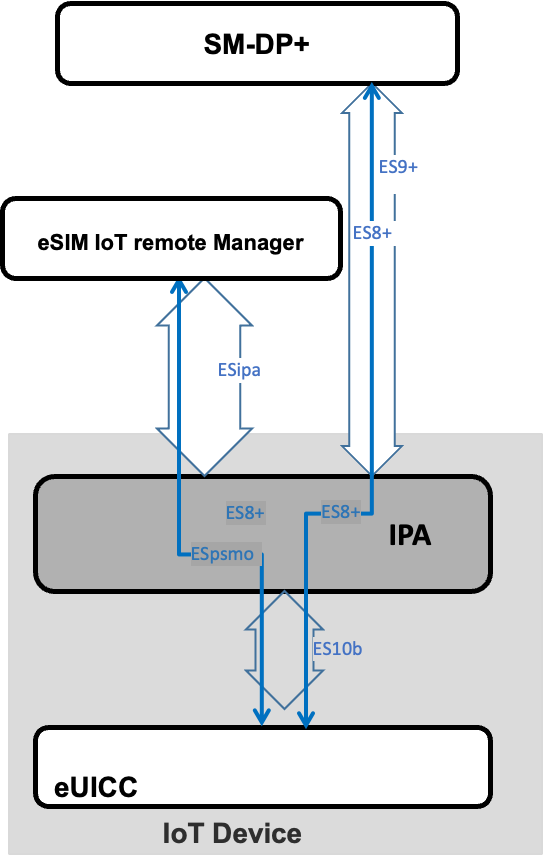 Figure 11: Direct Profile Download assisted by eIM using ACDirect Profile Download Assisted by eIM Using SM-DSIn this example (see Figure 12), the Profile download Event Record is retrieved by the eIM using ES11’. This Event is sent to the IPA using ESipa.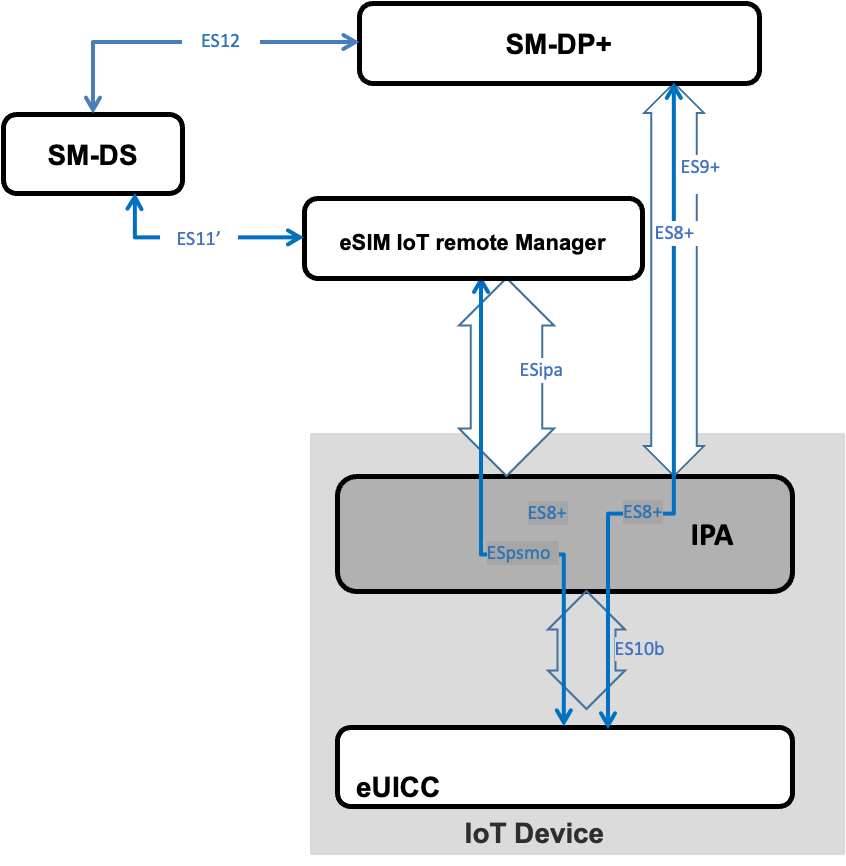 Figure 12: Direct Profile Download assisted by eIM using SM-DSDirect Profile Download Unassisted by eIM Using SM-DSIn this example (Figure 13), the IPA retrieves the Profile download Event Record from the SM-DS using ES11.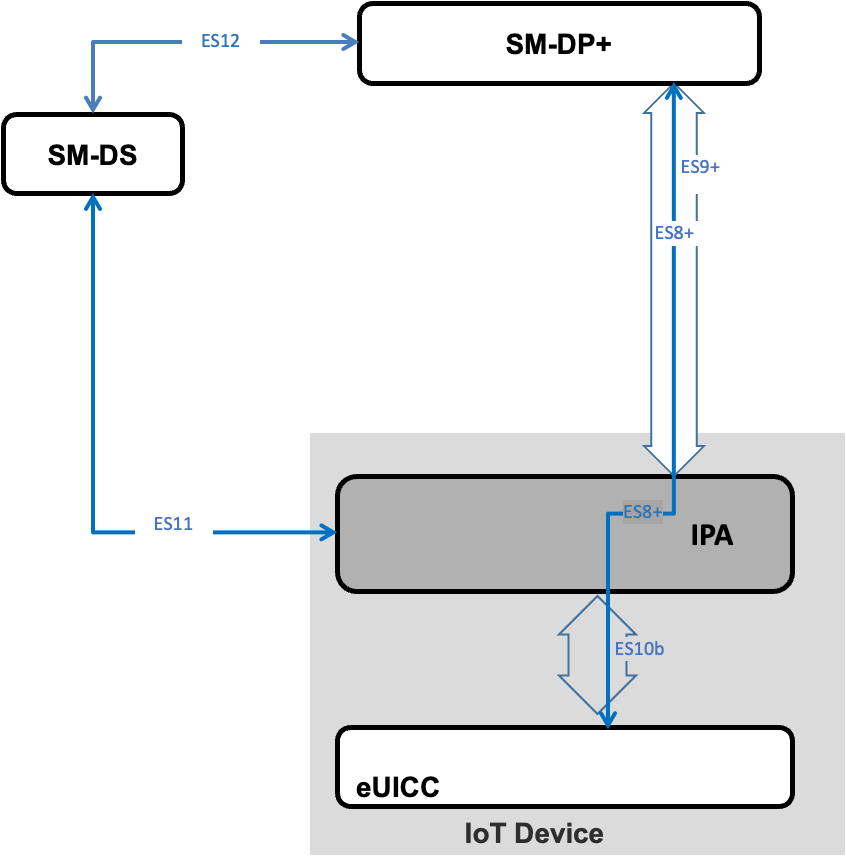 Figure 13: Direct Profile download unassisted by eIM using SM-DSDirect Profile Download Unassisted by eIM Using Default SM -DP+The Profile download is done using ES9+ between the IPA and the default SM-DP+.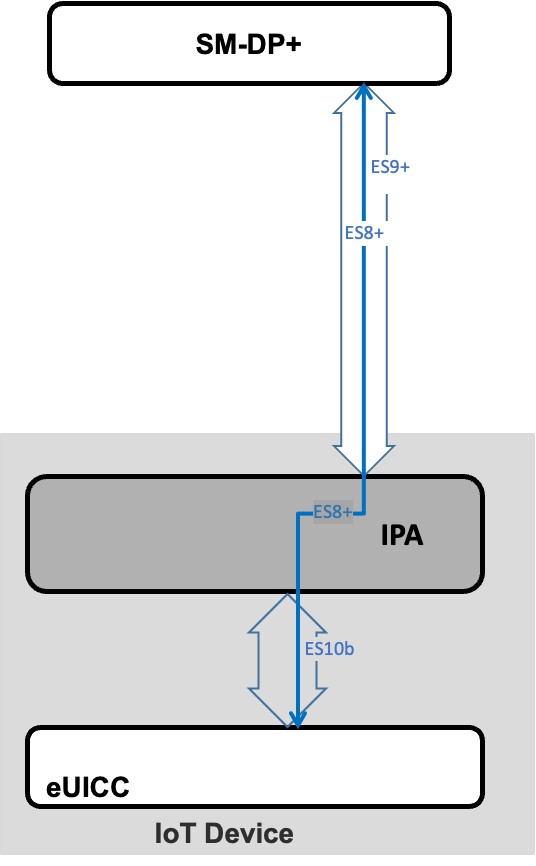 Figure 14: Direct Profile download unassisted by eIM using Default SM-DP+Document ManagementDocument HistoryOther InformationIt is our intention to provide a quality product for your use. If you find any errors or omissions, please contact us with your comments. You may notify us at prd@gsma.com Your comments or suggestions & questions are always welcome.Term DescriptionActivation CodeInformation issued by an Operator to request the download and installation of a Profile.Associated eIMAn eIM whose eIM Configuration Data is available within the eUICC and used by the eUICC for verification of an eIM Configuration Operation or PSMO.Bound Profile PackageAs defined in SGP.21 [1].eIM Configuration DataThe data to be used by the eUICC to authenticate the eIM commands.eIM Configuration Operation (eCO)An operation related to eIM Configuration Data (e.g. add eIM Configuration Data, read/remove eIM Configuration Data in the eUICC) through the IPA.Eligibility Check InformationAs defined in SGP.21 [1].eUICCAs defined in SGP.21 [1] eUICC PackageA signed package prepared by the eIM that contains either PSMO(s) or eCO(s). The package is verified and executed by the eUICC.EventAs defined in SGP.21 [1].Event RecordAs defined in SGP.21 [1].Event RegistrationAs defined in SGP.21 [1].Event RetrievalA process for the IPA or eIM to retrieve Event Records for an eUICC from an SM-DS.IoTAs defined in TS.34[3].IoT DeviceAs defined in TS.34 [3].IPA CapabilitiesList of functionalities supported by the IPA.Mobile Service ProviderThe Mobile Service Provider provides Subscriptions to Subscribers either as part of an Operator or as a party with a wholesale agreement with an Operator. The Mobile Service Provider could also be the Operator.Network Constrained Device (NCD)An IoT Device where communications resources are limited in bandwidth and/or available protocol alternatives. E.g., the bandwidth is typically limited to relatively low data rates, and may allow asynchronous data exchange with a platform, and device may not support TCP (or even IP) protocols.NotificationA report about a Profile Download or PSMO processed by the eUICC. NOTE: This also applies for implicit changes of a Profile status, e.g. as a result of enabling another Profile.Notification ReceiversA list defined in the Profile containing SM-DP+s that are to receive Notifications concerning that Profile.OperatorAs defined in SGP.21 [1].ProfileAs defined in SGP.21 [1].Profile PackageAs defined in SGP.21 [1].Profile State Management Operation (PSMO)An operation related to the state update of a Profile in a dedicated ISD-P on the eUICC (e.g: enable Profile, disable Profile, delete Profile, list Profile information, and query Profile metadata, update Profile metadata).NOTE: in SGP.21 [1], the corresponding term is Profile Management.Rollback MechanismMechanism of enabling the previously enabled Profile in case no communication between the eIM and IPA can be established using the recently enabled Profile.Root SM-DSAs defined in SGP.21 [1].SubscriberAs defined in SGP.21 [1].SubscriptionAs defined in SGP.21 [1].Subscription Manager Data Preparation + (SM-DP+)As defined in SGP.21 [1] with the difference that LPA is IPA in the context of this document.Subscription Manager Discovery Server (SM-DS) As defined in SGP.21 [1].User Interface Constrained Device (UICD)An IoT Device with limited, or without, a UI for RSP management functions.Term DescriptionACActivation CodeCASDControlling Authority Security DomainCoAPConstrained Application ProtocolDTLSDatagram Transport Layer SecurityECASDeUICC Controlling Authority Security DomaineCOeIM Configuration OperationeDRXExtended Discontinuous ReceptioneIMeSIM IoT Remote ManagerFFSFor Further StudyIoTInternet of ThingsIPInternet ProtocolISD-PIssuer Security Domain – Profile ISD-RIssuer Security Domain – RootIPAIoT Profile Assistant IPAeIoT Profile Assistant located in the eUICCIPAdIoT Profile Assistant located in the IoT DeviceLPWALow-Power Wide AreaMNO-SDMobile Network Operator – Security DomainNAANetwork Access ApplicationNB-IoTNarrow Band Internet of ThingsNCDNetwork Constrained DeviceNIDDNon-IP Data DeliveryPSMPower Saving ModePSMOProfile State Management OperationRSPRemote SIM ProvisioningSDSecurity DomainSM-DP+Subscription Manager Data Preparation +SM-DSSubscription Manager Discovery ServerSSDSupplementary Security DomainTCPTransmission Control ProtocolUDPUser Datagram ProtocolUIUser InterfaceUICDUI Constrained DeviceRefDoc NumberTitleSGP.21 V2.5eSIM Architecture SpecificationTCA eUICC Profile Package eUICC Profile Package: Interoperable Format Technical SpecificationTS.34 V8.0IoT Device Connection Efficiency GuidelinesRFC 2119“Key words for use in RFCs to Indicate Requirement Levels”, S. Bradner RFC 8174Ambiguity of Uppercase vs Lowercase in RFC 2119 Key WordsISO/IEC 27001:2022Information security, cybersecurity and privacy protection — Information security management systems — RequirementsPrinciple no.DescriptionBP01It should be possible to securely perform all supported Profile State Management Operations remotely on a given IoT Device containing an eUICC.BP02It should be possible for a IoT Device containing an eUICC to establish a secure connection with an entity performing Profile State Management Operations.NOTE: a secure connection is a connection that provides at least confidentiality, integrity and authenticity.BP03It should be possible to provision eUICCs in IoT Devices where SMS is not available.BP04It should be possible to provision eUICCs in IoT Devices where connection-oriented protocols (e.g: TCP/IP) are not supported.BP05It should be possible to use a lightweight protocol based on CoAP (e.g. LwM2M) for transfer of Profile download and Profile State Management Operation related messages (e.g. ES8+ messages) over LPWA networks in a secure way.BP06The architecture should support Profile download and Profile State Management Operations in an asynchronous way with execution on a IoT Device happening after an extended period of time (e.g. due to eDRX, PSM cycles).NOTE: It may be necessary to store the information about the request for a longer period of time until the IoT Device is connected.BP07The principle BP06 should also be applicable for automated Profile download and Profile State Management Operations on a large number of IoT Devices.BP08The architecture should allow push mechanism to the IoT Device to initiate a Profile provisioning or management transaction.BP09The architecture should allow polling by the IoT Device to check whether there is a Profile provisioning or management transaction waiting.BP10The architecture should avoid ongoing and frequent polling between the IoT Device and the RSP system.BP11The Notification mechanism should take into account the possibly limited availability of the IoT Device in the network as well as being adapted to the use in constrained networks, such as LPWA networks.BP12It should be possible for an entity managing a IoT Device (e.g. Mobile Service Provider, IoT Device owner/user, enterprise or IoT service provider) to remotely enable, disable and delete a Profile in a secure way.BP13It should be possible for an entity managing a fleet of IoT Devices (e.g. IoT Device owner/user, enterprise, Mobile Service Provider, or IoT service provider) to automate Profile download triggering and Profile State Management Operations for its IoT Devices.BP14It should be possible to leverage the IoT Device’s existing protocol stack for IoT Device and data management (e.g. CoAP over DTLS) for secure transfer of Profile downloads and Profile State Management Operation related messages (e.g. ES8+ messages) to and from the IoT Device.BP15VoidBP16VoidBP17VoidBP18VoidBP19VoidBP20The specification should provide a formula for the calculation of Profile Package sizes.BP21It should be possible to provision eUICCs in IoT Devices using an IP transport (e.g.: CoAP over UDP).BP22It should be possible to provision eUICCs in IoT Devices using a non-IP transport (e.g.: CoAP over NIDD).BP23Void BP24The architecture should support a single-round trip key management protocol to establish the secure channel between the eUICC and the server.BP25The specifications should aim to describe protocols for the support and security of Profile download or Profile State Management Operation to minimise the number of transactions required over the lifetime of the IoT Device.  BP26The architecture should support Profile State Management Operation and Profile download operations with minimal integration between different components and/or different entities. BP27The architecture should optimize the traffic (e.g. avoid excessive polling) between the network and the IoT Device to enable mass IoT deployment. “TS.34 – IoT Device Connection Efficiency Guidelines” of the GSMA [3] should be followed.BP28The architecture should minimise the number of operations at IoT Device/eUICC side to avoid IoT Devices having very long operational lifetime wearing out sensitive memory.BP29The architecture should be able to cope with the IoT Device being unreachable for prolonged periods of time.BP30The transmission of Notifications should be highly reliable when connectivity is available and the IoT Device can process the task, taking into account limited memory to store Notifications until they can be sent.BP31It should be possible to remotely trigger the IoT Device, in a secure way, to start the download of a Profile. BP32It should be possible to perform remote operations described in BP31, BP15 and BP16 without requiring local interaction with a given IoT Device.BP33VoidBP34Computational complexity of processes should be consistent with process transaction latency for IoT Devices having limited power and/or total lifetime energy resources, without impacting the security level.Principle no.DescriptionDEVP1Impact of Profile constraints on IoT Device functionality is out of scope of this specification.DEVP2Profile handling related code on the IoT Device SHOULD be kept to a minimum for memory constrained IoT Devices.Principle no. Description PROF1This document uses the term Profile as defined by SGP.21 [1].PROF2Profile description is defined by Trusted Connectivity Alliance (formerly SIMalliance) eUICC Profile Package: Interoperable Format Technical Specification [2].PROF3Description of a Profile intended for use with IoT services and Subscriptions will be done by the issuing Mobile Service Provider and is out of scope of this document.PROF4Profile package size SHOULD be kept to a minimum for Network Constrained Devices.Function nameDescriptionDiscovery ServiceWhen REQUIRED, this service is responsible for retrieving pending Event Records from the SM-DS.Profile DownloadThis plays a proxy role for the efficient download of a Bound Profile Package in two stages: (i) the download of a Bound Profile Package from the SM-DP+ to the IPA in a single transaction, and (ii) the onward transfer of the Bound Profile Package into the eUICC in segments.This function will depend on network, IoT Device, and eUICC capabilities.PSMO / eCO ConveyingThis is responsible for conveying PSMOs, eCO and related results between eIM and eUICC.Notification HandlingThis is responsible for forwarding notifications to the eIM and/or the SM-DP+. Req no.DescriptionESEP1 The PSMO and eCO SHALL be integrity protected over ESep.NOTE: The solution shall not require associating at eUICC manufacturing the eUICC with a specific eIM.ESEP2The PSMO and eCO SHALL be protected against replay attacks.ESEP3The PSMO and eCO SHALL be protected in terms of integrity and authenticity.Req no.DescriptionESipa1ESipa SHALL support triggering of Profile download. ESipa2ESipa SHALL support delivery of PSMO between eIM and eUICC.ESipa3ESipa messages SHALL be protected in terms of confidentiality, integrity and authenticity.ESipa4ESipa message protection as per ESipa3 MAY be provided by the underlying transport.ESipa5An EID sent to the eIM via ESipa SHALL be privacy protected.ESipa6ESipa message SHALL be protected against replay attacks.ESipa7ESipa MAY support delivery of eCO between eIM and eUICC.Req no.DescriptionGENF01It is OPTIONAL for the IoT Device, eIM and the SM-DP+ to permit the use of an SM-DS. Req no.DescriptionEUICCF1The eIM Configuration Data SHALL include credentials (e.g. eIM public key) to allow the eUICC to authenticate the commands from the eIM.EUICCF2It SHALL be possible to transfer eIM Configuration Data to the eUICC at the stage of eUICC production.
NOTE: The mechanism and security applied are left to the implementation and may be EUM specific.EUICCF3The eUICC SHALL provide an interface to the IPA to perform eCOs.NOTE: Whether IPA/device uses this interface is an implementation specific decision.EUICCF4When the eUICC is not associated to any eIM, the eUICC SHALL accept adding any eIM Configuration Data provided through the interface defined in EUICCF3.NOTE: This interface can be disabled by configuring any (even non-existing) eIM. EUICCF5Once an eIM is associated with the eUICC, the eUICC SHALL only accept further eCOs signed by the Associated eIM, except EUICCF6 and EUICCF16.
The processing of this signed eIM Configuration Operations SHALL be handled as a signed PSMO.EUICCF6The eUICC MAY provide an interface to the IPA to allow the complete removal of all eIM Configuration Data from the eUICC. NOTE: The mechanism has to be protected against misuse and could be realised by a kind of reset functionality. EUICCF7The eUICC SHALL support the Rollback Mechanism.EUICCF8If the eIM has requested use of the Rollback Mechanism (see EIMF8), and if the IPA informs the eUICC that Rollback is required (see IPAF1), the eUICC SHALL execute the Rollback Mechanism.NOTE: In this version only the requesting eIM is notified about the result.EUICCF9The eUICC SHALL provide a signed result of a requested PSMO, eCO or Profile installation to the IPA.NOTE: This signed result is included by the IPA within its responses to requests from the eIM.EUICCF10The eUICC SHALL be able to provide Notifications to the IPA for IPA to send to Notification Receivers. This mechanism SHALL be in accordance with SGP.21[1].EUICCF11The eUICC SHALL be able to accept default SM-DP+ triggered Profile download and automatic enabling without signed PSMO from any potentially Associated eIM. EUICCF12The behavior in EUICCF11 SHALL be configurable in the eUICC.EUICCF13Changing the configuration in the eUICC (see EUICCF12 and EUICC15) SHALL not require a signed PSMO, if there is no eIM associated. If an eIM is associated, only the Associated eIM can change the configuration in the eUICC. An EUM MAY configure the behavior in eUICC manufacturing. EUICCF14The eUICC MAY be able to accept SM-DS triggered Profile download and automatic enabling without signed PSMO from any potentially Associated eIM.NOTE: technical implementation of this requirement is FFS.EUICCF15The behavior in EUICCF11 and EUICCF14 (if supported) SHALL be configurable in the eUICC.NOTE: technical implementaion of this requirement for EUICCF14 is FFS.EUICCF16The eUICC MAY provide an interface to the IPA to read the eIM Configuration Data (e.g: eIM ID) stored in the eUICC.EUICCF17An eUICC SHALL indicate in the Eligibility Check Information if it is an eUICC as defined in this specification.Req no.DescriptionEIMF1The eIM SHALL be able to trigger the IPA to initiate a Profile Download from the SM-DP+. Depending on the technical capabilities of the IoT Device (see IPAF12), at least one of the following three Profile Download mechanisms SHALL be supported:Profile Download from default SM-DP+Profile Download with Activation CodeProfile Download via SM-DSNOTE: Impact of this optionality on Profile Provisioning procedures is FFS.EIMF2The eIM SHALL be able to trigger a PSMO to be executed by the eUICC.EIMF3An eIM MAY be able to trigger an eCO to be executed by the eUICC.EIMF4The eIM MAY support the transfer of the Bound Profile Package and related communication between the SM-DP+ and IPA/eUICC.EIMF5An eIM which is designed for use with IoT Devices that do not require to support the establishment of a direct ES9+ interface to the SM-DP+, SHALL be able to support the transfer of the Bound Profile Package and related communication between the SM-DP+ and the IPA.EIMF6The eIM MAY support the transfer of the Event Records and related communication between the SM-DS and IPA/eUICC. EIMF7An eIM which is designed for use with IoT Devices that do not require to support the establishment of a direct ES11 interface to the SM-DS, SHALL be able to support the transfer of the Event Records and related communication between the SM-DS and the IPA.EIMF8The eIM SHALL be able to request of the eUICC the activation of the Rollback Mechanism.EIMF9The eIM MAY support the transfer of Notifications and related communication between the SM-DP+ and IPA/eUICC. EIMF10An eIM which is designed for use with IoT Devices that do not require to support the establishment of a direct ES9+ interface to the SM-DP+, SHALL be able to support the transfer of Notifications between the SM-DP+ and the IPA.Req no.DescriptionIPAF1If the eIM has requested activation of the Rollback Mechanism, then following a Profile Enabling request from an eIM and its execution by the eUICC, the IPA SHALL (a) determine if communications with that eIM can be established; and (b) inform the eUICC that Rollback is required if no communication with the eIM is possible.IPAF2If the eIM request contains a signed PSMO, or a signed eCO, or triggers a Profile installation that returns a signed result from the eUICC, the IPA SHALL retrieve the signed result from the eUICC and SHALL include it in a response to the eIM.IPAF3The IPA SHALL retrieve pending Notifications from the eUICC and SHALL send the Notifications to the Notification Receivers.IPAF4An IPA which is designed for use with IoT Devices that do not require to support the establishment of a direct ES9+ interface to the SM-DP+, SHALL be able to include Notifications into responses between the IPA and the eIM.IPAF5As per EIMF10, there SHALL be a means for the IPA to identify Notifications to be transferred by a specific eIM to a designated SM-DP+.IPAF6The IPA SHALL send Notifications on a best-effort basis when connectivity is available.IPAF7The IPA SHALL retain signed eUICC results until they can be sent in a response to the eIM.IPAF8IPA MAY support direct Profile download via ES9+.IPAF9IPA MAY support indirect Profile download via ESipa.IPAF10The IPA MAY support eCOs.IPAF11As per EIMF1, the IPA SHALL be able to accept a Profile Download trigger from the eIM. IPAF12The IPA SHALL support at least one of the following three mechanisms for Profile Download:Profile Download from default SM-DP+Profile Download with Activation CodeProfile Download via SM-DSIPAF13IPA MAY support Profile download and automatic enabling through default SM-DP+ without eIM involvement.IPAF14There SHALL be at most one active IPA per eUICC (either IPAe or IPAd is active).IPAF15If more than one IPA is present, the IoT Device MAY have a means to set which IPA is active.Note: it is IoT Device implementation-specific to configure which IPA is active by default. IPAF16There SHALL be a mechanism for the IPA to provide its IPA Capabilities (e.g: verify Profile Metadata) to the eIM. IPAF17IPA MAY support Profile download and automatic enabling through SM-DS without eIM involvement.NOTE: technical implementation of this requirement is FFS.Req no.DescriptionSMDPF1An SM-DP+ SHALL be able to identify an eUICC, as defined in this specification, through eUICC Eligibility Check Information.Req no. Description EUICCS1The eUICC SHALL only accept PSMO triggered from an Associated eIM as per EUICCF1.EUICCS2Prior to processing any PSMO in the eUICC, the eUICC SHALL verify that the PSMO is signed by an Associated eIM.EUICCS3With regards to EUICCF5, the eUICC SHALL verify that the eCO is signed by an Associated eIM prior to its processing. EUICCS4The eUICC SHALL support an asymmetric cryptographic scheme for verifying an eIM signature.EUICCS5The eUICC SHALL have means to verify that Profile download and automatic enabling through default SM-DP+ is authorised.EUICCS6The eUICC MAY have means to verify that Profile download and automatic enabling through SM-DS is authorised.NOTE: technical implementation of this requirement is FFS.Req no.DescriptionEIMS1Any PSMO sent to the eUICC SHALL be signed by the eIM. EIMS2An eIM that supports eIM configuration, SHALL sign eCO.EIMS3The eIM SHALL support an asymmetric cryptographic scheme for signing PSMO and eCO.EIMS4An eIM SHALL be implemented and operated with security measures to protect against threats listed in Annex A.2, A.3 and A.6.EIMS5With regard to EIMS4, evidence MAY be provided by a third party security evaluation (e.g., SAS accreditation, IEC/ISO 27001:2022 [6], or similar).Req no. Description GS1The mechanism to modify the eIM Configuration Data within the eUICC SHALL be protected in terms of integrity authenticity and anti-replay. It SHOULD also be protected in terms of confidentiality when necessary.NOTE: The security and the mechanisms other than the signed eIM request is left to the implementation. Risk no. Risk description DEV1 Malicious IoT Device SW/FW and /or malicious IPA is able to perform illegitimate PSMO on the eUICC.DEV2 Malicious IoT Device SW/FW and/or malicious IPA is able to block all PSMO to eUICC.DEV3Malicious IoT Device SW/FW and/or malicious IPA is able to associate illegitimate eIM to eUICC.DEV4Malicious IoT Device SW/FW and/or malicious IPA is able to improperly deleting eIM associations on the eUICC.Risk no.Risk descriptionCeIM1 Attacker is able to perform illegitimate PSMO on a number of eUICCs. CeIM2Attacker is able to perform illegitimate eCO on a number of eUICCs. Risk no. Risk description MeIM1 Attacker is able to perform unauthorized, illegitimate PSMO on a number of IoT Devices / eUICCs.MeIM2 Attacker is able to perform unauthorized, illegitimate eCO on a number of eUICCs. MeIM3Malicious eIM is able to tamper with ES9+’ communications.Risk no. Risk description PRI1 Attacker gets hold of privacy related information of the eUICC (e.g. EID) that may be used to track the location of the IoT Device.PRI2eUICC management commands leading to the creation of unexpected and unpredicted « remote paging » or « remote control » commands used by 3rd parties to spy or compromise IoT Devices or the Subscriber themselves.Risk no.Risk descriptionINI1Incomplete or corrupted Profile being pushed to the IoT Device.INI2Malicious eUICC party using privileged position in order to push unsolicited Profiles to IoT Devices.Risk no.Risk descriptionIND1Long term gathering of key materials due to a long term storage of delivered Profiles after their disabling.IND2Loss of sensitive data from discarded media supports (hard drives…) IND3Malware / malicious entity launching coordinated or isolated disabling or deletion of one or several Profiles leading to a loss of connectivity to an IoT Device.IND4Malicious or compromised eIM launching coordinated or isolated disabling or deletion of one or several Profiles leading to a loss of connectivity to an IoT Device.IND5Accidental Profile disabling or deletion leading to a loss of connectivity to an IoT Device.IND6Malicious or compromised eIM repeatedly deleting Profiles and asking for them to be reloaded leading to surcharge of provisioning servers.IND7Malicious execution of PSMO leading to wrong enabled/disabled/deleted Profile.IND8Malicious execution of PSMO from an internal party leading to wrong Profile status reported to the eIM.Risk no.Risk descriptionINP1Malicious Profile switching originating from an internal party.INP2Malicious Profile switching originating from a malicious or compromised eIM.INP3Switching of alternate Profiles leading to a loss of connectivity.INP4Malware / malicious entity launching coordinated or isolated switching of one or several Profiles leading to a loss of connectivity.INP5Malware / malicious entity launching coordinated or isolated switching of one or several Profiles leading to major fraud scenarios.Risk no.Risk descriptionINS1Race condition leading to the disabling of all Profiles and a loss of connectivity.Risk no.Risk descriptionINO1Loss or theft of private keys in one or several Profile Management components leading to the loss of confidentiality on the whole chain.INO2Inability to revoke compromised Certificates leading to the loss of trust on the whole Certificate chain.INO3Local law enforcement requests leading to the forceful disclosure of key materials.INO4Local law enforcement requests leading to the forceful compromise of key components.INO5Malicious or accidental revocation of Certificates leading to the denial of service on the whole provisioning Certificate chain.INO6Use of temporary symmetric cryptographic or “generic” key material during the Profile creation, temporary storage, transport, or long-term storage leading to single point of failure and attack being created.Risk no.Risk descriptionQoS1Profile creation burst leading to the inability for the eUICC platforms to deliver expected service level.QoS2Denial of service on delivery platforms leading to the inability to deliver expected service level.QoS3Inability to recover from management communication failures leading to a temporary or permanent inability to deliver a Profile.Risk no.Risk descriptionEXC1Catastrophic event such as floods, earthquakes, etc. leading to the destruction of a datacentre.EXC2Geopolitical/Human events leading to the destruction of a datacentre.EXC3Change of regulation leading to partial or total loss of trust for an actor of the provisioning delivery chain (Operator, OEM, EUM…).Risk no.Risk descriptionEXN1Malicious pairing of new IoT Device using unattended IoT Device.EXN2Use of public Wi-Fi for internet connectivity leading to the loss of confidentiality during the provisioning of Profile operations.EXN3Use of public Wi-Fi for internet connectivity leading to the tampering of registration information during provisioning of Profile operations.EXN5Man-in-the-middle or eavesdropping during Profile provisioning leading to the loss of confidentiality.EXN6“Implicit authentication” (e.g. HTTP MSISDN enrichment) leading to the loss of authentication or Profile material.Risk no.Risk descriptionEXO1Compromising of exchanges between Profile Management actors leading to the critical loss of private keys.EXO2Profile cloning due to unpredicted implementation routines for specific scenarios.VersionDateAdditionsV1.0 15/04/2022CR001R02 - Overview proposalV1.0 15/04/2022CR002R01 - Intended audience proposalV1.0 15/04/2022CR003R03 - Scope definitionV1.0 15/04/2022CR005R01 - Definition of network constrained deviceV1.0 15/04/2022CR006R01 - Definition of User Interface constrained deviceV1.0 15/04/2022CR008R01 - Draft Roles sectionV1.0 15/04/2022CR009R03 - Draft Profile and Device principlesV1.0 15/04/2022CR011R05 - Basic Principles from IoT Working documentV1.0 15/04/2022CR004R03 – Basic PrinciplesCR0016R02 - Additional Basic Principles from IoT Working documentCR0017R00 - Abbreviations and References additionV1.0 15/04/2022CR0027R02 - eSIM for Iot Architecture - episode 1CR0028R02 - eSIM IoT baseline architectureCR0034R01 - Baseline Architecture CRV1.0 15/04/2022CR0029R04 - eSIM for Iot Architecture - episode 2V1.0 15/04/2022CR0035R01 - IPA functions descriptionsCR0036R01 - IoT Device definitionCR0037R00 - Major ThreatsV1.0 15/04/2022CR0024R04 - eSIM IoT Security RisksCR0040R02 - Functional requirements for eSIM IoT Remote ManagerV1.0 15/04/2022CR0026R06 - eSIM IoT ArchitectureCR0038R01 - Missing definitions and abbreviationsCR0039R01 - Missing interfacesCR0042R03 - eIM provisioning requirementsCR0043R03 - eIM-eUICC Interface Introduction V1.0 15/04/2022CR0041R05 - Security RequirementsCR0045R02 - Introduction of ESipa interfaceCR0046R00 - Resolution of editors note in EUICCS1V1.0 15/04/2022CR0031R05 - eSIM for Iot Architecture - episode 4V1.0 15/04/2022CR0051R02 - Add option for SM-DS to/from Device via eIMCR0052R01 - Update of Arch diagram with SM-DP+ to Device via eIMCR0053R01 - Update of Arch diagram with SM-DS to Device via eIM V1.0 15/04/2022CR49R02 - Profile Download and Installation triggered by EIMCR0055R02 - ES10b description updateCR0056R02 - Make the IPA simpleV1.0 15/04/2022CR0058R05 - Profile Enabling Triggered by eIMV1.0 15/04/2022CR0023R03 - Architecture ProcedureCR0059R05 – Profile Delete Triggered by eIMCR0060R04 - Profile Disabling Triggered by eIMV1.0 15/04/2022CR0054R07 - SIM profile switch Roll-Back mechanismV1.0 15/04/2022CR0064R02 - IPA requirements on Roll-BackCR0065R00 - Editorial Change ES_PSM and PSMOV1.0 15/04/2022CR0066R05 - Editorial Changes to Rollback MechanismV1.0 15/04/2022CR0075R01 - Changes to requirements IPAF1 / EUICCF5 / Roll-Back DefinitionCR0067R01 - Changes to Enable Profile ProcedureV1.0 15/04/2022CR0071R00 - Editorial changes to draft 18CR0073R00 - Editorial changes to draft 18 - Mobile Service ProviderV1.0 15/04/2022CR0070R04 – NotificationsCR0079R02 – Profile Donwload Procedure using default SM-DP+CR0081R01 – Editorial Mobile Service Provider definition V1.0 15/04/2022CR0076R04 – eIM assisted (indirect) Profile Download V1.0 15/04/2022CR0069R05 - Enabling_ Disabling_ Delete diagramsCR0077R03 - Add indirect Profile Download with SM-DS procedureCR0082R00 - Editorial adding definitions for Operator, Subscriber and SubscriptionsCR0083R00 - CR to remove redundant editor’s notesCR0084R01 - Notifications via eIMV1.0 15/04/2022CR0086R00 - CR to remove editor’s notes agreed by deelgatesV1.0 15/04/2022CR0072R02 - Adding optional encryption of PSMO messagesCR0087R02 - Editorial clarification for NCD and UICDCR0088R01 - Editorial – Consistent Use of eIM in Section 4.4 (Interfaces)V1.0 15/04/2022CR0078R04 - Add diagram and ES11’ based procedure to 6.1.2CR0089R02 - SM-DS optionality for IoT DevicesCR0090R01 - Detailing the eUICC architecture on the architecture diagramCR0091R01 - Detailing the eUICC architecture on the architecture diagramV1.0 15/04/2022CR0093R04 - eIM Configuration RequirementsCR0096R01 - Profile Download optionsCR0098R02 - eIM Configuration ProceduresCR0105R02 - Deployment scenarios for profile downloadV1.0 15/04/2022CR0094R02 - Update ReferencesCR0095R02 - Clarification of the term PSMO messageCR0097R02 - Add asymmetric PSMO signing optionCR0108R02 - Comprensive device and profile management CR0113R01 - Support for SM-DS and default SM-DP+ triggered profile download and activationCR0116R01 – Resolve editor’s note in 6.1.2 and 6.1.3V1.0 15/04/2022CR0018R00 - PR12 editCR0092R04 - Introduction of IPA in the eUICC (“IPAe”)CR0100R00 - Removing editor's notes in 4.4.5 and 4.4.9CR0101R00 - Change Editor's note in EUICCF5CR0102R00 - Removing editor's notes in EIMF8 and EIMF10CR0103R00 - Removing editor's note in IPAF4CR0109R00 - Removal of Editor’s Notes related to automatic enablingCR0111R00 - Removal of Editor’s Notes within requirementsCR0112R00 - Add eUICC abbreviationsCR0114R00 – Remove MEP editor’s note in 6.2.1CR0115R00 – Diagram for profile download via Def. DP+V1.0 15/04/2022CR0014R03 – Definitions CR0104R01 – editor’s notes in 6.1.1- Telenor CR0119R01 – Resolution of comments CR0110R01 – CR Removal of Editor’s Notes V1.0 15/04/2022CR121R01 - Update Reference of SGP.21 (2.2 to 2.4)V1.0 15/04/2022CR0122R01 – Final Editorial CorrectionsV1.0 15/04/2022CR0123R01 – Scope of SGP.31 V1.0 and notes on principlesCR0124R00 – Ultimate Editorials TelenorCR0125R01 – clarifying start conditions of Profile Donwload procedure with ACCR0126R01 – Additional Editorial Corrections V1.1 26 May 2023CR0127R00 – Definition of event registrationCR0128R00 – Capitalisation of term ‘associated’V1.1 26 May 2023CR0129R03 - IPAe_IPAd RequirementsCR0131R00 EditorialsV1.1 26 May 2023CR0132R01 - Add IPA Capabilities in support of Indirect Profile DownlaodV1.1 26 May 2023CR0133R00 - Editorials – Add some missed alphabets and symbolsV1.1 26 May 2023CR0134R01 - Editorials -Delete some extra symbols and wordsCR0135R00 - Comment about General Security RequirementsCR0136R00 – Added ESipa messages protection requirementCR0137R01 - Clarification of eIM Security RequirementV1.1 26 May 2023CR0141R00 - Add Event Retrieval definitionV1.1 26 May 2023CR0138R02 - IPA to retireve eIM Configuration DataCR0140R03 - Clarification of automatic enable option using default DP+V1.1 26 May 2023CR0139R07 - Security protection of the EimCR0142R00 - Editorial modification changing Roll-Back to RollbackCR0143R00 - Changes to section Basic PrinciplesCR0144R02 - Clarification eCO over ESpsmoCR0145R01 - IoT eSIM eligibility checkV1.1 26 May 2023CR0146R03 eIM as RSP server attacker riskCR0148R01 Voiding requirements on automatic enabling with SM-DS - Alt to CR0147CR0149R00 Mandatory support of eUICC to return eIM Configuration DataV1.1 26 May 2023CR0150R00 - Update of ReferencesTypeDescriptionDocument OwnereSIMEditor / CompanyGloria Trujillo, GSMA